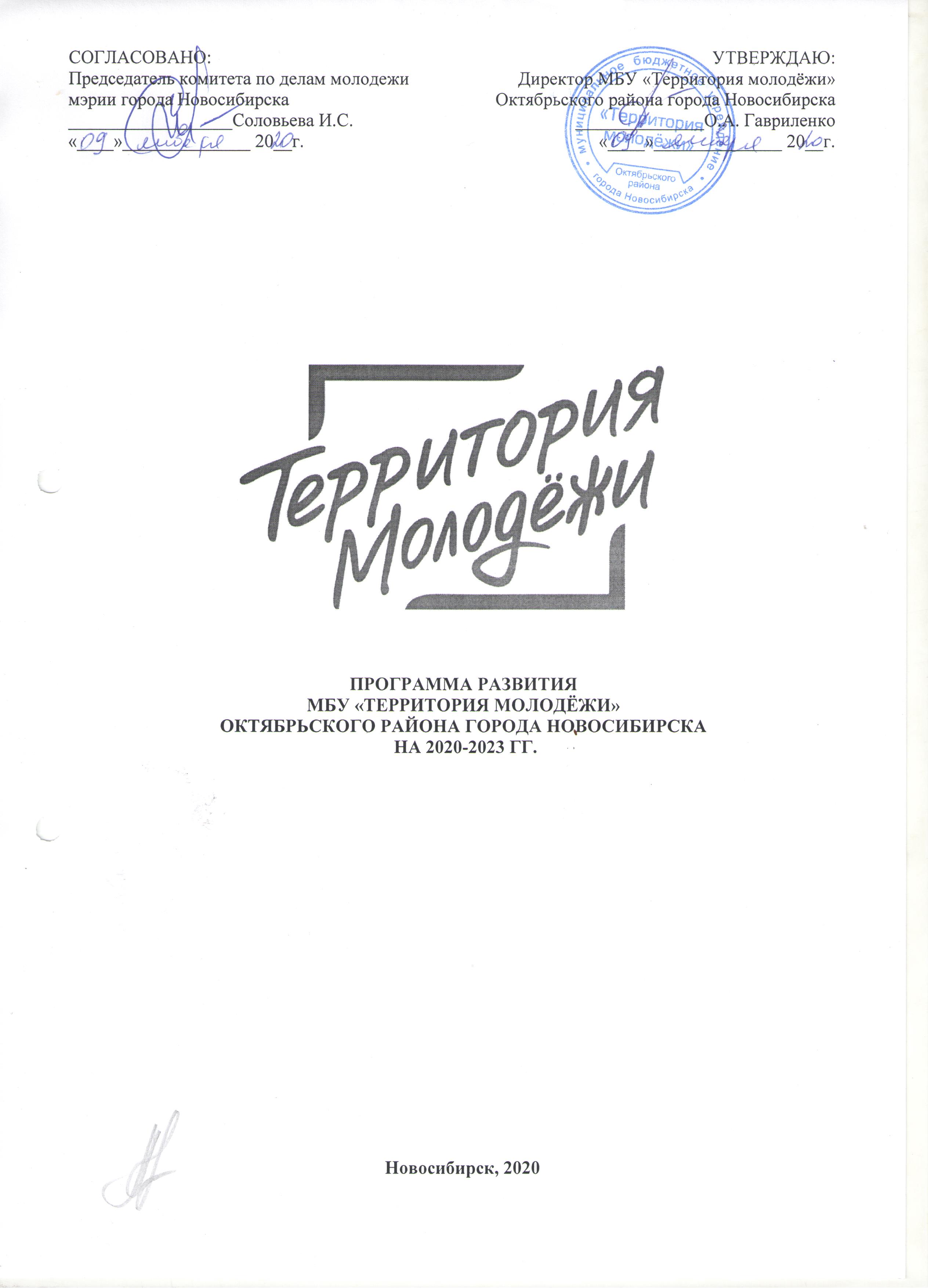 1. ПАСПОРТ ПРОГРАММЫ2. ИНФОРМАЦИОННО-АНАЛИТИЧЕСКАЯ СПРАВКА2.1. АНАЛИЗ РЕАЛИЗАЦИИ ПРОГРАММЫ РАЗВИТИЯ 2017 -2019 ГГ.Настоящая Программа является скорректированным продолжением Программы развития на 2017-2019 гг. В отчётный период 2017-2019 гг. деятельность учреждения была направлена на реализацию приоритетных направлений, закреплённых в «Концепции развития сферы молодежной политики города Новосибирска на 2015-2018 годы»:содействие развитию активной жизненной позиции молодёжи;гражданское и патриотическое воспитание молодёжи;поддержка молодой семьи;содействие в выборе профессии и ориентировании на рынке труда;содействие формированию здорового образа жизни в молодёжной среде;содействие молодёжи в трудной жизненной ситуации;развитие инфраструктуры, кадрового потенциала  и информационно-аналитического обеспечения муниципальной молодёжной политики.Согласно Программе развития МБУ «Территория молодёжи» на 2017-2019 гг., основными задачами деятельности учреждения в этот период являлись:1. Повысить качество и расширить спектр предоставляемых услуг по актуальным направлениям молодежной политики на основе системного и программно-целевого подходов;2. Создать условия для повышения социально-культурной активности в молодежной среде, содействие в профессиональном самоопределении молодежи, а также развитие добровольческого движения на территории Октябрьского района;3. Содействовать увеличению доли молодых людей, включенных в проекты и мероприятия, направленные на гражданское и патриотическое воспитание, повышение правовой культуры молодежи, формирование толерантного отношения к представителям других культур;4. Создать условия для качественной реализации проектов, программ и мероприятий, направленных на поддержку процесса включения молодежи в различные формы сохранения и развития собственного здоровья;5. Развить систему социального патронажа подростков и молодежи, оказавшейся в трудной жизненной ситуации, обеспечить поддержку процесса самоопределения данной категории молодежи;6. Увеличить число мероприятий и проектов, направленных на формирование в сознании молодых людей авторитета семьи, уважения к институту семьи и семейным ценностям;7. Реализовать комплекс мер, направленных на поддержку талантливой молодежи;8. Развить систему финансирования учреждения за счет грантовой деятельности, осуществления деятельности, приносящей доход и поиска других источников внебюджетного финансирования;9. Развивать и совершенствовать систему информационного освещения деятельности учреждения, организовать мероприятия, направленные на увеличение посещаемости информационного портала учреждения и групп в социальных сетях;10. Вовлечь неформальную молодежь и представителей субкультур в социально-значимую деятельность, поиск новых эффективных методов работы с неформальной молодежью;11. Продолжить реализацию комплекса мер, направленных на переобучение, повышение квалификации, приглашение квалифицированных кадров, сохранение и развитие кадрового потенциала работников учреждения.Анализ деятельности учреждения за 2017-2019 гг. позволил сделать выводы о результатах проделанной работы.Результативность решения  задачи по повышению качества и расширению спектра услуг, предоставляемых учреждением, введению платных услуг, можно оценить по следующим показателям:Динамика деятельности клубных формирований. В отчетный период 2017-2019 гг. количество клубных формирований соответствовало запланированным в муниципальном задании показателям.Рисунок 1 Количество воспитанников клубных формированийВ 2019 году наблюдается уменьшение количества воспитанников, это связано в первую очередь с оптимизацией клубных формирований, которую провели к концу 2018 года. Численность КФ сократилось до 46. Клубное формирование «Видео-мастерская "ACTION"» было переведено в проектную деятельность, клубное формирование «Спортивная робототехника» вошло составной частью в клубное формирование «Робототехника», клубное формирование «Фотожурналистика» было объединено с клубным формированием «Школа фотографов», Театр танцевального искусства «Да» объединен с клубным формированием «Студия современного танца "TeRpsicHora"», клубное формирование «Барс» (самооборона) стало составной частью проекта «Спасатель». Данная оптимизация обусловлена реальными возможностями помещений и пожеланиями воспитанников. Существующее в настоящее время количество клубных формирований оптимально, учитывая реальные возможности помещений, которыми располагает учреждение. Количество воспитанников соответствует нормативам по наполняемости КФ. Фактический показатель выполнения муниципального задания превысил запланированный на 40,2%. В 2019 году занятия клубных формирований проходили на площадках учреждения за исключением 1 клубного формирования: «Движение и активность» по футболу и хоккею (РКФ Чепенко Н.П.) проводились на хоккейной коробке МБОУ СОШ № 206, спортивный клуб армии, ледовый дворец (Воинская 1/1), а также в спортивном зале НГПУ ввиду отсутствия спортивной базы в учреждении. Направление востребовано на микрорайоне, количество занимающихся составляло 30 человек.Количественная и возрастная динамика молодежи, посещающей клубные формирования.В течение 2017-2019 гг. велась работа по сохранению стабильности коллективов клубных формирований, а также по привлечению к деятельности в клубных формированиях на регулярной основе  молодых людей в возрасте от 14 до 30 лет. Рисунок  2 Количество воспитанников клубных формированийСтатистические данные, приведенные на рисунке 2, наглядно демонстрируют, что в течение отчетного периода, благодаря планомерной работе учреждения, ежегодно увеличивалось количество воспитанников возрастной категории от 14 до 30 лет и в 2019 году  возросло на 4,4 % по отношению к 2017 году. В последующем необходимо удерживать эту тенденцию, развивая клубные формирования, которые интересны возрастной категории от 18 до 30 лет и внедряя различные виды неформального образования и другие форматы работы, привлекательные для старшей возрастной категории  молодёжи от 23 до 30 лет.Результативность проектной деятельности:В 2019 году в учреждении реализовывался 21 проект по следующим направлениям (Рисунок 3):«Содействие развитию активной жизненной позиции молодежи» - 11; «Гражданско-патриотическое воспитание» - 4; «Содействие формированию здорового образа жизни» - 2; «Содействие в выборе профессии и ориентировании на рынке труда» - 2; «Поддержка молодой семьи» - 1;«Содействие молодежи в трудной жизненной ситуации» - 1 (проект в этом направлении реализовывался впервые). Рисунок 3 Количество участников проектной деятельности по направлениямОбщее число проектов, реализованных в 2019 году, меньше на 3 проекта по сравнению с 2017 и 2018 годом (24 проекта). Несмотря на это, практически в каждом направлении можно наблюдать увеличение количества привлеченных участников (9552 чел. в 2019 году против 7900 чел. в 2018). Это связано с тенденцией сокращать количество проектов, при этом повышая их качество, стремясь к укрупнению мероприятий, приводимых в рамках проектов. Имеет смысл сохранить эту тенденцию в дальнейшем. Все запланированные проектные мероприятия (46) были проведены. Часть из них прошли на высоком качественном уровне. К организации мероприятий специалисты привлекают проектную команду и всегда работают с партнерами и спонсорами. Так, например одно из проектных мероприятий СРМ Татьяны Пейпан (проект «Творческое объединение молодых художников «Красный клевер») -  выставка автопортретов «Кто Я» состоялось в лофт-парке «Подземка». Это мероприятие посетили более 500 человек. Наиболее успешными флагманскими проектами являются «Литературный клуб "Сияние"», «Объединение молодых художников "Красный клевер"», «ЭкоLife», «Счастье в доме», «Вахта Памяти». Таким образом, в каждом из основных направлений деятельности учреждения представлены свои флагманские проекты, на которые равняются и которым спешат соответствовать молодые специалисты.В 2019 году в учреждении был проведен обучающий курс для специалистов по работе с молодежью, а также вновь проведен проектный конвейер (в более расширенной форме, нежели в 2018 году), по результатам которого было принято решение о завершении некоторых проектов, а также разработаны новые проекты, которые будут реализовываться в 2020 году.Но в то же время ряд проектов имеют невысокую результативность и требуют существенной переработки и пересмотра форматов. Необходимо качественно усилить систему методического обеспечения и обмена опытом специалистов по основной деятельности. Динамика количества наград, полученных коллективами клубных формирований.Рисунок 4 Количество наград на фестивалях, конкурсах различного уровняПриведенные на Рисунке 4 данные, показывают существенный рост числа наград в 2018 году по сравнению с 2017 годом (134 и 93 соответственно) и снижение данного числа в 2019 году по сравнению с 2018 годом (108 и 134 соответственно). Данное снижение можно объяснить обновлением коллективов клубных формирований. Однако при этом стабильно высокой  остается результативность участия в международных и всероссийских конкурсах, что говорит о высоком профессионализме руководителей клубных формирований. В тоже время в 2019 году наблюдается уменьшение призовых мест на региональном и городском уровне, что возможно объясняется снижением внимания к конкурсам этого уровня.В плановый период необходимо усилить работу по повышению активности участия клубных формирований в конкурсах и фестивалях различного уровня.Таким образом, в целом деятельность по решению задачи по повышению качества услуг и расширению спектра услуг, предоставляемых учреждением, введению платных услуг в 2017 – 2019 гг. можно считать успешной, однако, в тоже время необходимо выделить ряд проблем:- недостаточно положительная динамика в привлечении к деятельности в учреждении молодежи от 23 лет и старше.- снижение в 2019 году числа наград, полученных коллективами клубных формирований на конкурсах и фестивалях различного уровня;- необходимость совершенствования системного методического обеспечения специалистов по основной деятельности;- необходимость повышения эффективности и результативности проектной деятельности.Реализуя задачу по Содействию увеличения доли молодых людей, включенных в проекты и мероприятия, направленные на гражданское и патриотическое воспитание, повышение правовой культуры молодежи, формирование толерантного отношения к представителям других культур можно говорить о следующих результатах:Динамика количества участников проектной деятельности.Из данных Рисунка 3 видно, что ежегодно уменьшалось количество участников проектной деятельности, это связано с тем, что несколько проектов прекратили свое существование «Правовой клуб "Синий куб"», «Точка на карте района». Данные проекты не нашли нужного отклика у молодежи. Но при этом количество участников проектов не сильно изменилось. Это связано с эффективностью комплексного проекта Вахта Памяти, который с каждым годом расширяет свою деятельность. В 2019 году курсанты Вахты стали участниками Международного слета Постовцев в г. Минске. Проект является флагманским в учреждении и охватывает большинство школ Октябрьского района.Динамика количества участников мероприятий.Мероприятия этого направления в большинстве своем реализуются Центром гражданско-патриотического воспитания им. А. Невского. В центре имеется всего лишь один зал, который вмещает небольшое количество человек. Количество мероприятий: 2017 – 41, 2018 – 41, 2019 – 35.Рисунок 5 Количество мероприятий и участников мероприятий ГПВИз данных представленных на рисунке 5 видно, что с уменьшением количества мероприятий уменьшилось и количество участников. В связи с этим можно говорить, что данная задача была выполнена не в полном объеме. На следующий программный период необходимо пересмотреть подходы и форматы мероприятий, сохранив традиционные патриотические проекты «Вахта Памяти» и Фестиваль патриотической песни. В конце 2019 года были разработаны новые проекты и мероприятия, посвященные 75-летию Победы в Великой Отечественной войне.Результативность решения задачи по Увеличению числа мероприятий и проектов, направленных на формирование в сознании молодых людей авторитета семьи, уважения к институту семьи и семейным ценностям, а также создания условия для качественной реализации проектов, программ и мероприятий, направленных на поддержку процесса включения молодежи в различные формы сохранения и развития собственного здоровья можно оценить по следующим показателям:Количество участников проектов и мероприятий, направленных на поддержку молодой семьиТаблица 1Динамика количества мероприятий, проектов и участников мероприятий и проектов направленных на поддержку молодой семьиАнализируя эти показатели, можно сказать, что в целом количество участников проектов и мероприятий в рамках поддержки молодой семьи увеличилось незначительно. Но стоит отметить, что произошла систематизация работы проекта «Счастье в доме», в районе стал традиционным и популярным летний семейный уикенд в Инюшенском бору, а также летние программы для молодых семей на микрорайоне «Выборный». В целом мероприятия, которые проходят на уличных площадках микрорайона «Выборный» носят комплексный характер и включают в себя обширную программу для молодых семей, но поскольку такие мероприятия включены в направление «Развитие активной жизненной позиции молодежи», они в данной статистике не представлены. Это такие мероприятия как «Широкая масленица», «День защиты детей» (количество участников мероприятий до 400). Наличие одного комплексного проекта для учреждения считаем оптимальным при условии распространения практики в рамках всего Октябрьского района и проведения более масштабных мероприятий/фестивалей для молодой семьи.Количество проектов и мероприятий, направленных на поддержку процесса включения молодежи в различные формы сохранения и развития собственного здоровьяТаблица 2Динамика количества мероприятий, проектов и участников мероприятий и проектов направленных на поддержку процесса включения молодежи в различные формы сохранения и развития собственного здоровьяИз таблицы 2 видно, что в 2019 году заметно увеличилось число участников мероприятий, направленных на поддержку процесса включения молодежи в различные формы сохранения и развития собственного здоровья. Это связано в первую очередь с оптимизацией некоторых проектов. В результате конвейера проектов в 2018, 2019 годах прекратили свою работу ряд проектов, которые не имели широкого отклика у молодёжной аудитории, а в проект Эколайф был добавлен блок по здоровому образу жизни, что, безусловно, отразилось на количестве участников мероприятий, проводимых в рамках проекта. Но в то же время требуется разработать новые молодежные форматы по экологическому просвещению, разумному потреблению и т.д.Успешными практиками в этом направлении можно назвать ежегодный Молодежный туристский слет «Экостарт» в Инюшенском бору. На данный момент основной целевой аудиторией слета являются молодежные команды среднеспециальных учебных заведений. С 2018 года ежегодно в Заельцовском парке стал проводиться Фестиваль «Тянись к мечте». Эта новая практика для учреждения, формат, который стал популярным в молодежной среде. Планируется его масштабирование и закрепление в Программе развития учреждения.Таким образом, задачу можно считать успешно выполненной, но в то же время существует несколько проблемных точек:- недостаточно современные форматы работы по экологическому воспитанию;- необходимость масштабирования практики работы с молодой семьей.Задача «Развить систему социального патронажа подростков и молодежи, оказавшейся в трудной жизненной ситуации, обеспечить поддержку процесса самоопределения данной категории молодежи»:В отчетный период учреждением была продолжена работа по вовлечению  несовершеннолетних, находящихся в трудной жизненной ситуации, в том числе, находящихся в социально опасном положении, состоящих на учете в органах внутренних дел, в организованную досуговую деятельность. МБУ «Территория молодежи» осуществляет взаимодействие с отделами района по социальной поддержке населения, опеки и попечительства, профилактики безнадзорности МКУ КЦСОН по вопросам занятости подростков, организации их досуга и участия в мероприятиях молодежных центров. Заместитель директора систематически посещает заседания районной комиссии по делам несовершеннолетних и защите их прав. Несовершеннолетние, проявившие девиации в поведении, сразу после рассмотрения их ситуаций получают информацию о возможных формах занятости в рамках работы учреждения. Количество мероприятий для молодежи в трудной жизненной ситуации остаются на прежнем уровне в 2017- 22, в 2018 – 23 , в 2019 -2021 мероприятие. При этом стоит отметить, что в 2019 году был реализован проект «Передай другому», в рамках которого было проведено более 10 мероприятий.В системной деятельности в 2019 году:Малообеспеченная семья: 17 человек.Семья, находящаяся  в социально-опасном положении: 1 человекОпека: 6 человек.ОВЗ: 21 человек. В 2019 году занимающийся в системной деятельности (клубные формирования) 1 подросток из семьи, находящейся в социально опасном положении (из 16 в Октябрьском районе) был снят с учета.Трудоустроено: 3 подростка, находящиеся под опекой.В 8 мероприятиях по месту жительства (Масленица, Формула счастья, профориентационные мероприятия, день йоги, день матери и т.д.) приняли участие семьи, состоящие на обслуживании в МБУ «КЦСОН Октябрьского района», в том числе подростки, состоящие на различных видах учета. Также совместно с МБУ «КЦСОН Октябрьского района» согласно межведомственному плану было проведено 10 совместных мероприятий различной направленности: Встреча с ветераном – афганцем Чернецким В.В, Профориентационное тестирование, Программа по профилактике ВИЧ, Программа, приуроченная к Всемирному дню без табака, «НЕТ – важное слово» по профилактике употребления наркотиков и ПАВ, День знаний, «Молодецкие забавы», Новогодние программы и др. Общий охват участников мероприятий, находящихся на обслуживании в МБУ КЦСОН, около 100 человек, в том числе 3 подростка, находящиеся на учете в ПДН как условно осужденные.Стоит отметить хорошо выстроенную работу с социальными педагогами на микрорайоне «Выборный». Учащиеся, состоящие на профилактических учетах, частые посетители мероприятий в том числе направленных на профилактику употребления алкоголя, табакокурения, а также мероприятий профориентационной направленности, проходящих в Молодженом центре «Старт».Но в то же время стоит отметить, что такое количество вовлеченных в социальные практики учреждения молодежи в ТЖС является недостаточным. Это связано в первую очередь со сложностью работы с данной категорией молодежи, но и также отсутствием отлаженной системной работы во всех отделах учреждения, недостатком необходимых компетенций у специалистов учреждения, зачастую формальный подход к вовлечению несовершеннолетних. В работе с молодежью в трудной жизненной ситуации стоит отметить работу с лицами с ограниченными возможностями здоровья. В основном отделе «Молодежный центр технического творчества» работает клубное формирование «Hobby Mix», которое регулярно посещают 7 человек с ментальными нарушениями. Это ребята, которые уже много лет посещают клубное формирование вместе со своими родителями. Ежегодно в рамках декады инвалидов проводится не менее 4 мероприятий для молодежи с ОВЗ, но зачастую такие ребята выступают пассивными потребителями концертов, фотосессий и т. д., что в меньшей степени позволяет ребятам с ОВЗ включаться в общую деятельность. Одной из причин является отсутствие доступной среды в основных отделах учреждения. Таким образом, данную задачу считаем в целом реализованной, но существует ряд точек роста:- недостаточное количество молодежи в ТЖС вовлеченной в культурно-досуговую и социальную деятельность учреждения;- недостаточно эффективная работа с молодёжью с ОВЗ.Результативность задачи по Развитию системы финансирования учреждения за счет грантовой деятельности, осуществление деятельности, приносящей доход и поиска других источников внебюджетного финансирования можно проанализировать по следующим показателям:Введение платных услуг.В течение всего периода реализации программы шла подготовка необходимой документации для внедрения платных услуг в учреждении. В 2019 году в учреждении действует платная услуга «Современная хореография» для возрастного контингента от 3 до 7 лет, не охваченных муниципальным заданием учреждения. Данная услуга реализуется тремя руководителями танцевальных студий: Белич Н.Ю., Сидоренковой А.В., Орловой Д.Л. и позволяет им взращивать будущее поколение воспитанников учреждения. Данный опыт показал возможность введения платных услуг. Расширение деятельности в данном направлении предполагается  за счет развития различных форм неформального образования. Так как учреждение располагает необходимыми для этого материально-техническими возможностями и имеет в штате профессиональных сотрудников, способных в рамках своего профиля работы реализовать такую услугу.Общий доход от платных услуг за 2019 год составил: 25200 р.2. Осуществление деятельности, приносящей доход, работа с партнерами и спонсорами. С 2018 года была проведена работа по осуществлению деятельности, приносящей доход. Были проанализированы планы мероприятий, расписание с точки зрения наполняемости помещений. Были заключены договоры аренды оборудованных помещений основных отделов.Доход составил: 2017 год – 23783,64 р.2018 год – 8524,81 р.2019 год – 51393,26 р.В течение всего периода реализации программы велась работа по привлечению партнеров и спонсоров, как для крупных городских мероприятий, так и для мероприятий и проектов по месту жительства.Основными крупными партнерами и спонсорами стали: интернет – магазин «Ситилинк», магазин «Художник», пиццерия «Пицца-синица», банк ВТБ,  МАУ ДО ДЮЦ  «Планетарий» и др.Всего за 2019 год было привлечено партнерских средств:Таблица 3.Привлеченные (внебюджетные) средства учреждения за 2019 годНо в то же время следует отметить, что в современных условиях необходимо усилить работу в привлечении партнеров и спонсоров, а именно приведение данной работу в систему, единой форме коммерческого предложения. Зачастую поиск партнеров происходит непосредственно перед началом крупного мероприятия отдельного центра, и после его окончания этот партнер может так и остаться для одного мероприятия. Необходимо развивать систему долгосрочного партнерства.Участие в грантовых конкурсах:2017 год :«Парад идей» – 3 заявки , 1 победа2018 год:Муниципальный грант – 1 заявка, 1 победа.Парад идей – 2 заявки. 2019 год: Муниципальный грант – 2 заявки;«Парад идей» - 2 заявки; Грантовый конкурс Роспатриотцентра – 1 заявка;Фонд президентских грантов – 1 заявка.Таким образом, видно, что с каждым годом увеличивается количество заявок для участия в конкурсах, но результативность участия невысокая. Это связано с недостаточным методическим сопровождением проектной деятельности. В учреждении проводятся отдельные курсы подготовки специалистов, семинары, но необходимо выстроить систему методических объединений для обмена опытом. В целом задача была решена, в деятельность учреждения введены платные услуги, расширилась партнерская база, но в целом существует ряд точек роста:- недостаточно выстроена система долгосрочного партнерства;- невысокая результативность участия в грантовых конкурсах;- необходимость расширять спектр платных услуг.Результативность решения задачи «Создать условия для повышения социально-культурной активности в молодежной среде, содействие в профессиональном самоопределении молодежи, а также развитие добровольческого движения на территории Октябрьского района» можно оценить  по следующим показателям:Динамика числа мероприятий социально - значимой направленности и их участников.Всего за 2019 год проведено 51 мероприятие социальной направленности, в которых всего приняли участие около 818 чел. Также участники КФ приняли участие в 9 городских и международных социально значимых мероприятиях (227 человек).  Рисунок 6 Количество участников социально значимой деятельностиПроизошло увеличение участников социальной – значимой деятельности. По прежнему основным инициатором мероприятий подобной направленности является Волонтерский отряд «EVENT-волонтер», а также активисты проектов ЦРМИ «Продвижение», которые успешно вовлекают воспитанников клубных формирований в социально-значимую деятельность.Основные направления социально-значимой деятельности учреждения:- помощь бездомным животным;- оказание поддержки детям, молодежи, находящимся в ТЖС;- экологическое направление. Однако для большого Октябрьского района необходимо создавать волонтерский штаб района с возможностью проведения обучающих курсов для волонтеров и координации работы различных отрядов района.Динамика количества партнеров при организации социально – значимых мероприятий.В период  2017-2019 гг.  РКФ привлекали своих воспитанников к организации и участию в  различных акциях и мероприятиях социально значимой направленности. Анализируя работу в этом направлении, пришли к выводу, что наиболее успешные формы социально значимой деятельности реализуются совместно с партнерами: Областной центр помощи семье и детям «Радуга», Новосибирская региональная общественная организация «Ковчег», Детское онкогематологическое отделение (р.п. Краснообск), МБУ КЦСОН Октябрьского района г. Новосибирска. Появились новые социальные партнеры: Социальный центр помощи семье и детям «Семья», Детский дом «Жемчужина, Благотворительный фонд помощи животным «Десятая жизнь», Общественная организация «Лапа в ладошке».МБУ «Территория молодёжи» принимало участие в конкурсе «ВоБлаго» общественной палаты правительства НСО и награждено благодарственным письмом в номинации «За системную благотворительность». В то же время следует отметить, что есть необходимость выходить на более системный и масштабный уровень, а именно в формат долгосрочного сотрудничества с конкретными социальными учреждениями.Организация деятельности, направленной на содействие профессионального самоопределения молодежи.Говоря о мерах содействия профессиональному самоопределению молодёжи, предпринятых учреждением в отчетный период, необходимо отметить проект «Перспектива», реализация которого началась в 2017 году. За время реализации проекта был проведен ряд открытых встреч, таких как «Рекомендации по подготовке и сдаче ЕГЭ», «Трудоустройство школьников в летний период», «Актуальные профессии для юношей и девушек», «Продвижение компаний, организаций и личного бренда», «Профессиональная перспектива» (с игровым планированием профессионального будущего), Новогодний бизнес-проект «От идеи до реализации». Одним из этапов проекта ежегодно становится групповое профориентационное тестирование на определение склонностей к различным видам деятельности с участием молодежи в ТЖС. Мероприятие проводится на базе МБУ «КЦСОН Октябрьского района», с которым установлено взаимодействие в рамках работы в данном направлении. Также установлено партнерство с Центром развития профессиональной карьеры.Количество участников мероприятий проекта ежегодно растет (2017 -110 чел, 2018 – 500 чел.) и в 2019 году составило около 600 человек – учащихся СОШ района, с которыми ведется тесное взаимодействие. Но в то же время следует отметить, что данный проект в большей степени реализуется на микрорайоне «Выборный», формат работы проекта предполагает заявительный характер от школы, что ограничивает участие широкой аудитории. Динамика числа несовершеннолетних, трудоустроенных в течение года.Рисунок 7 Количество несовершеннолетних трудоустроенных в течение года В 2019 году удалось трудоустроить больше подростков, чем ранее, это связано в первую очередь с расширением партнерских связей по вопросам трудоустройства несовершеннолетних.Ежегодно при содействии учреждения подростки, которые состояли в течение года в трудовом отряде и зарекомендовали себя с положительной стороны, трудоустраиваются в  МБУ «Территория молодёжи», Ландшафтный центр НГАУ – 8 чел, ООО «Флагман» - 20 чел. В 2019 году список работодателей расширился заводом «Оксид», куда был трудоустроен 1 чел.Большинство подростков ежегодно трудоустраиваются в ООО «Флагман» на должность вожатого в школьные лагеря дневного пребывания. Новшеством 2019 года стало то, что перед трудоустройством на эту должность подростки прошли подготовку в рамках краткосрочного курса «Школа вожатых» в основном отделе «МЦ "Старт"», где получили основные навыки, позволившие более успешно и эффективно работать с детьми на должности вожатого школьного лагеря. Считаем важным и в дальнейшем вести такую подготовительную работу с подростками перед трудоустройством. В плановом периоде 2020 - 2023 гг. необходимо систематизировать работу трудовых отрядов, распространить опыт реализации проекта «Перспектива» на работу с трудовыми отрядами в части проведения профориентационных мероприятий, продолжить практику организации ознакомительных тематических краткосрочных курсов перед трудоустройством и расширить список организаций и сфер деятельности для трудоустройства несовершеннолетних. Результативность решения задачи по развитию и совершенствованию системы информационного освещения деятельности учреждения, организации мероприятий, направленных на увеличение посещаемости информационного портала учреждения и групп в социальных сетях может быть определена по следующим показателям:Динамика количества подписчиков и уникальных посетителей официальных страниц.Ежегодно в официальных сообществах центров учреждения наблюдается увеличение количества подписчиков и уникальных посетителей. Рост численности подписчиков представлен на Рисунке 8.  Эта положительная тенденция продиктована системной работой учреждения в сети  интернет, внедрением актуальных форматов работы по информационному освещению деятельности, а также притоком новых воспитанников, участников проектов и мероприятий. Рисунок 8 Количество подписчиков групп в социальных сетяхКак видно из Рисунка 8, количество подписчиков в официальных группах учреждения в социальной сети «Вконтакте» постоянно растет. Но, вместе с тем, можно наблюдать уменьшение прироста подписчиков в 2019 году по сравнению с приростом в 2018 году. Связываем это с постоянной сменой менеджеров по связям с общественностью. В плановый период необходимо усилить работу по привлечению новых подписчиков. В этой связи совместно с привлеченными тренерами (специалистами по SMM) учреждением разработана стратегия информационного освещения МБУ «Территория молодёжи» на 2020 - 2023 гг.Помимо работы в социальной сети «Вконтакте», менеджерами по связям с общественностью учреждения ведутся аккаунты в социальной сети «Инстаграм». Данные по приросту подписчиков представлены в таблице 4.Таблица 4.Количество подписчиков официальных страничек в ИнстаграммИсходя из данных таблицы 4, мы можем также наблюдать прирост подписчиков по сравнению с 2018 годом. Особенно сильно количество подписчиков выросли в аккаунтах «МЦТТ», и «Респект». Современная молодёжь очень активно использует «Инстаграмм». Видим перспективы в продолжение позиционирования учреждения и его МЦ на данной площадке.  Работа со СМИ.За 2018 год на портале «Тымолод.рф» было размещено 75 ед. пресс- и пост-релизов о деятельности центра. За 2019 год было опубликовано 68 пресс - и пост-релизов о деятельности учреждения. Уменьшение этого показателя в 2019 году обусловлено тем, что при информационном освещении мероприятий используются, в том числе, и другие каналы информирования.По публикациям и видеосюжетам о деятельности учреждения в СМИ наблюдается незначительное уменьшение (55 ед. против 57 ед. без учета публикаций в социальной сети «Вконтакте» в сообществах, позиционирующих себя как СМИ). Показатель по количеству публикаций в 2019 году в СМИ составил 60 ед., что показывает незначительный рост. Данный показатель находится примерно на одном уровне в связи с тем, что ежегодно наблюдается определенное количество инфоповодов – крупных городских событий, которые мы организуем. Прирост обусловлен активной пиар-кампанией мероприятий с приглашенными участниками («Переплет», «Музыкальный ринг» и др.)Большинство публикаций СМИ размещено на новостном портале «Новосибирские новости», это связанно с отлаженной системой взаимодействия с порталом через ресурс «Город молодых». Основные инфоповоды – проведение учреждением различных мероприятий. Помимо «Новосибирских новостей» публикации о деятельности учреждения были размещены на таких ресурсах как «НГС», «Вести Новосибирск», «Аргументы и факты» и др. Видеосюжеты о событиях учреждения выходили на таких каналах как «НСК 49», «СТС Мир», «Вести Новосибирск». Основные инфоповоды – крупные мероприятия, проводимые учреждениями («Стихосушка», «Кубок судомодельного спорта», фестиваль «Огни Сибири» и др.).В учреждении с марта 2018 года запустился новый официальный сайт территориямолодежи.рф. Среднее количество посетителей сайта за 10 месяцев работы более 750 чел. В 2019 году среднее количество посетителей сайта ежемесячно более 850 чел. За отчетный период на сайте, помимо анонсов событий и новостей, было размещено 46 фотоотчетов. В 2020 году считаем необходимым дальнейшее увеличение количество подписчиков в социальных сетях, развитие аккаунтов в Instagram, работы над собственным каналом на «YouTube», поиск новых информационных партнеров.Менеджерами по связям с общественностью, дизайнерами разработано и размещено на сайте и в социальных сетях более 30 видеороликов, более 40 фотоотчетов, около 80 эскизов печатной продукции.Основными способами информирования остаются социальные сети, поскольку основная целевая аудитория мероприятий учреждения является их активными пользователями. Для крупных городских и районных мероприятий, а также для некоторых проектных мероприятий были проведены комплексные PR кампании, включающие в себя СМИ (интернет-порталы и ТВ), радио и т.д. Так в рамках подготовки городских мероприятий: фестиваль «Огни Сибири», поэтический фестиваль «Переплет», организаторы и участники были гостями программы «Оранжевое утро» на 49 канале, что, безусловно, положительно сказалось на информационном обеспечении. Можно выделить следующие проблемы при осуществлении информационной деятельности в МБУ «Территория молодежи»:- Недостаточно закрепленная система взаимодействия менеджеров по связям с общественностью в рамках информационного отдела. Также есть необходимость обмена опытом между менеджерами, когда можно передать успешные практики другим центрам. Необходимо определиться с перечнем функций менеджеров по связям с общественностью, так как на данный момент во время крупных мероприятий менеджеры помимо основных функций информационного освещения мероприятия выполняют в полном объеме и другие функции: налаживают партнёрскую сеть, занимаются дизайном, при необходимости занимаются фото- и видео - съемкой. Необходимо выделить отдельные должности дизайнера, фотографа, видеографа.- Менеджеры по связям с общественностью и сотрудники МБУ «Территории молодёжи», которые являются лидерами мнений, не являются амбассадорами учреждения и не освещают в своих социальных сетях свою деятельность и работу центров. Однако, в связи с трендом на «естественный» контент, ориентированность молодежи на лидеров мнений, лояльное отношение молодежи к рекомендациям от друзей, возникает необходимость подключения амбассадоров бренда МБУ «Территории молодёжи», очень важно, чтобы наша целевая аудитория видела нас и нашу команду.- Частая смена кадрового состава, в связи с чем возникают сбои в работе информационного освещения деятельности МБУ «Территории молодёжи», между тем, особенно важна именно непрерывная деятельность информационных ресурсов, это обусловлено алгоритмами социальных сетей и нуждами учреждения.- Отсутствие аккаунтов всех центров в социальной сети Instagram и развитие аккаунта «Территории молодежи» на YouTube. На данный момент это одни из самых популярных площадок у молодежи, что обусловлено популярностью фото- и видео - контента у молодежи, лучшим восприятием визуальной информации у молодого поколения, удобной системой распространения информации и обмена мнениями.- Отсутствие брендбука МБУ «Территории молодёжи». Отсутствие закрепленной идеологии организации, маркетинговой стратегии, вектора по работе с партнерами и разработанного единого фирменного стиля не только «Территории молодежи», но и всех центров. В связи с чем возникают трудности с позиционированием и трансляцией нашей миссии и ценностей, недопонимание, что «Территория молодёжи» — это сеть молодежных центров. Следствием отсутствия брендбука является также и то, что во всех центрах очень отличается стиль и качество визуального наполнения.Анализ результативности решения задачи по Продолжению реализации комплекса мер, направленных на переобучение, повышение квалификации, приглашение квалифицированных кадров, сохранение и развитие кадрового потенциала работников учреждения показал:Повышение квалификации специалистов.В 2019 году повышение квалификации прошли:3 специалиста по работе с молодежью по программе «Реализация государственной молодежной политики на региональном и муниципальном уровнях» (72 часа) на базе ФГБОУ ВО «НГПУ»;3 специалиста (директор, ведущий юрисконсульт, заместитель директора) по программе «Контрактная система в сфере закупок для обеспечения государственных и муниципальных нужд (44-ФЗ)» (144 часа); Педагог-психолог в «Новосибирский институт повышения квалификации работников образования» (108 часов).  Переподготовку в 2019 году прошли 2 специалиста:Контрактный управляющий по программе «Управление закупками по правилам 44-ФЗ и 223-ФЗ» (360 часов).Специалист по охране труда  по программе «Охрана труда. Техносферная безопасность» (256 часов).Обучение с выдачей удостоверений прошли: Директор, обучение по охране труда для работников организации  (ООО УЦ «Профстандарт»);2 электромонтера, обучение по технической эксплуатации электроустановок потребителей (АНО ДПО «РИПК»). По сравнению с  2018 годом, считаем этот показатель высоким, т.к. в 2018 году ни один специалист по основной деятельности не проходил повышение квалификации. 2017 год – 16 чел (7 чел. по основной деятельности).2018 год  - 0 чел. 2019 год – 12 чел (3 чел. по основной деятельности).В 2019 году было аттестовано 9 специалистов. Из них:-  на соответствие занимаемой должности – 1 главный бухгалтер, 1 главный инженер;  - вторая квалификационная категория – 4 СРМ,- первая квалификационная категория – 1 СРМ, 1 методист;- высшая квалификационная категория – 1 педагог психолог. Организация повышения профессионального уровня через другие формы.Задача по повышению профессионального уровня специалистов решалась и через другие формы: тематические семинары, мастер-классы, участие специалистов в научно-практической конференции,  внутренний курс для специалистов по работе с молодежью, а также участие во всероссийских молодежных форумах. 3 специалиста учреждения приняли участие в Международном молодёжном управленческом форуме «Алтай. Территория Развития» (заместитель директора Билибина О.В., НВО Сьянова К.А., СРМ Циванюк Д.А.). 2  специалиста (СРМ Яковлева Л.А., РКФ Вандышева В.А.) приняли участие в форуме «PROрегион». Также специалист по работе с молодежью Циванюк Д.А. на основании конкурсного отбора приняла участие во Всероссийском  молодежном форуме «Восток» (г.Владивосток). Конкурсы профессионального мастерства также являются эффективной формой по повышению профессионального уровня. В 2019 году 6 специалистов приняли участие в конкурсе проф.мастерства «Формула Успеха», двое из которых – педагог-организатор Сухарева Е.П. и СРМ Циванюк Д.А. вышли в финал.  2019 год считаем успешным в плане повышения профессиональной подготовки специалистов за счет курсов повышения квалификации, внутреннего обучающего курса для специалистов по работе с молодежью,  участия в форумах, семинарах и прочих обучающих мероприятиях. 23 сотрудника учреждения из числа начальников отделов, методистов, менеджеров, дизайнеров, СРМ и РКФ приняли участие в митапе «Диалог с будущим», который был разработан и проведен для команды МБУ «Территории молодёжи» коммерческих центром «Еasy prodakshn» с целью планирования будущего развития «Территории молодёжи». В рамках митапа также было проведено обследование целевой аудитории в формате глубинного интервью, в котором приняли участие 23 человека – представители разных категорий нашей целевой аудитории. В завершении данного мероприятия были выработаны основные принципы работы «Территории молодёжи» и положено начало оформления миссии работы учреждения. Данная работа была продолжена в творческих командах, состоящих из начальников отделов, дизайнеров и менеджеров. В конце декабря 2019 года на итоговом собрании работников МБУ «Территория молодёжи» была презентована философия работы: миссия, принципы и посыл к целевой аудитории, которые были единогласно приняты всеми сотрудниками. Это связано с тем, что большинство сотрудников предварительно участвовали в разработке этих ключевых ценностей и убеждений. Философия МБУ «Территории молодёжи» легла в основу бренд-бука, работа над которым будет продолжена в 2020 году.Работа с кадровым резервом.Одним из направлений работы с кадровым потенциалом считаем работу по организации практики студентов.2017 год – 17 человек.2018 год – 27 человек.2019 год – 21 человек.В 2019 году, по сравнению с 2018 годом, произошло уменьшение количества студентов, которые проходили практику в учреждении. Это связано с уменьшением заявок от студентов на прохождение практики. Стоит отметить, что сильно снизилось число студентов, проходящих производственную практику, но увеличилось число проходивших преддипломную практику (Рисунок 9). Как и в прошлом году, студенты практиканты были не только из НГПУ, но из СибГУТИ,  НОККиИ, а также из ФГБОУ ВО «Кемеровский государственный институт культуры». Количество студентов, проходивших практику в учрежденииРисунок 9 Количество студентов, проходивших практику в учрежденииРабота со студентами построена по системе наставничества, практиканты непосредственно участвуют в планировании, организации и проведении мероприятий и проектов различных форматов для молодежной аудитории. В целом задачу можно считать выполненной успешно, но существует ряд точек роста:- Нестабильность кадрового состава («текучесть кадров»). Эта тенденция в целом характерна для молодежных центров. Это связано со спецификой деятельности специалистов по работе с молодежью, которая не предполагает многолетний труд (специфика проектной деятельности). А также в связи с невысокой заработной платой специалистов. Проведенный анализ деятельности МБУ «Территория молодежи» на основе программы развития на период 2017 – 2019 гг. позволяет сделать сделать вывод о том, что все задачи в большей степени были решены. В тоже время по ряду задач были выявлены проблемы, решение которых предполагется в рамках данной программы, а так же определены точки роста, развитие которых в период 2020 -2023 гг. позволит вывести деятельность учреждения на новый уровень. 2.2. АНАЛИЗ ВНЕШНЕЙ СРЕДЫ УЧРЕЖДЕНИЯОктябрьский район - один из старейших административных районов города, его площадь составляет 58,9 км2. Согласно статистическим данным общая численность населения района составляет 225 879 жителей (14 % от общей численности населения Новосибирска). Октябрьский район – самый студенческий и молодежный, здесь проживает  более 83 000 молодых граждан в возрасте 14 – 35 лет, что составляет 38% от всего населения района. В районе работает 27 образовательных организаций: 23 дневных общеобразовательных учреждения, в том числе специальная (коррекционная) общеобразовательная школа № 1 VIII вида; основная общеобразовательная школа № 115, гимназия № 11 «Гармония», лицей № 185, городской педагогический лицей им. А.С.Пушкина», и 2 вечерние (сменные) школы, два негосударственных общеобразовательных учреждения - «Таланъ» и «Наша школа» и 27 детских садов (26 муниципальных и 1 - негосударственный детский сад «Вивере»).В Октябрьском районе расположено 9 учреждений культуры: Новосибирский драматический театр «Старый дом», Муниципальный культурный центр «Сибирь-Хоккайдо», Детская школа искусств № 7 им. А. П. Новикова, Детская школа искусств № 12, Детская школа искусств № 25, Детская школа искусств № 28, Музей Октябрьского района «Закаменка» - филиал МКУК города Новосибирска «Музей города Новосибирска», Централизованная библиотечная система им. Л. Н. Толстого Октябрьского района с 6 филиалами (библиотека им. Б. А. Богаткова, библиотека им. Т. Г. Шевченко, библиотека им. А. М. Матросова, библиотека им. М. М. Пришвина, библиотека им. И. М. Лаврова, библиотека им. Н. Г. Гарина-Михайловского), а также крупнейшие в азиатской части России планетарий и Государственная публичная научно-техническая библиотека Сибирского отделения Российской академии наук.В районе расположены 7 высших и 3 средне-специальных учебных заведения: Новосибирский государственный педагогический университет, Новосибирский государственный аграрный университет, Новосибирский государственный архитектурно-строительный университет (Сибстрин), Сибирский институт управления — филиал РАНХиГС при Президенте РФ, Новосибирский военный институт внутренних войск им. Генерала армии И. К. Яковлева МВД России, Сибирский государственный университет телекоммуникаций и информатики, Новосибирский колледж телекоммуникаций и информатики СибГУТИ, Новосибирский химико-технологический колледж им. Д. И. Менделеева, Новосибирский автотранспортный техникум.На территории Октябрьского района находится 81 спортивное сооружение (46 спортзалов, 34 плоскостных сооружения, 1 спортивный комплекс).Муниципальную молодежную политику в Октябрьском районе осуществляет муниципальное бюджетное учреждение «Территория молодёжи», которое включает в себя 5 основных отделов (далее ОО). Инфраструктура микрорайонов, где расположены основные отделы, наделена рядом особенностей, которые, несомненно, учитываются в работе.Основной отдел «Молодежный центр "Старт"» осуществляет свою деятельность на микрорайоне, где, на сегодняшний день в Октябрьском районе, в наибольшей степени сосредоточена возрастная категория от 14 до 35 лет. Это, во-первых, учащиеся СОШ микрорайона, во-вторых, студенты, проживающие в общежитиях НГПУ, в-третьих, молодые семьи, приобретающие жилье в расширяющемся жилыми новостройками микрорайоне. Кроме того, на микрорайоне расположены СОШ № 206 и № 189, с которыми ведется многолетнее плодотворное сотрудничество. Помещение Молодежного центра «Старт» не имеет возможностей для проведения крупных культурно-массовых мероприятий, рассчитанных более чем на 60 – 80 человек. На данный момент найдена возможность проведения крупных мероприятий на базе СОШ благодаря отработанной системы взаимодействия с ними. Несколько дальше расположены школы №155 (Ключ Камышенское плато), №115 (частный сектор на ул. Большевистская), №76 (ул. Большевистская) и №97 (ул. Кирова). И хотя в меньшей степени, но учащиеся данных учреждений являются воспитанниками и участниками проектов МЦ «Старт». Инюшенский бор – зеленая зона микрорайона, привлекательная для его населения. Ее использование дает возможность организации досуга населения и молодежи на свежем воздухе в любое время года. Расположенные на микрорайоне профессиональные образовательные учреждения: НГПУ и колледж СибГУТИ (НКТиИ) дают возможность вовлечения в деятельность учреждения студенческой молодежи, в большей степени студентов НГПУ, которые помимо участия в работе КФ и проектной деятельности в течение года проходят на базе учреждения педагогическую практику, принимая участие в организации мероприятий центра, что значительно расширяет их наполнение различными формами.Учреждением активно ведется работа с молодыми семьями. Микрорайон «Выборный» постоянно увеличивается за счет расширения жилого сектора, что влечёт за собой рост количества молодых семей. Спрос на услуги населения для данной категории растет. В дальнейшем будут рассмотрены возможности для расширения форм работы в этом направлении.Основной отдел «Центр гражданско-патриотического воспитания им. А. Невского» осуществляет свою деятельность на микрорайоне, который представляет собой «спальный район», большинство населения которого составляют люди пожилого и зрелого возраста. Большую часть микрорайона занимает промзона, находящихся там предприятий: Инструментальный завод, Мелькомбинат, завод «Труд», завод торгового оборудования и пр., которые в настоящее время пребывают в состоянии работы «минимальная нагрузка» или находятся на стадии закрытия. Возможность широкого вовлечения работающей молодежи в деятельность учреждения при таких условиях отпадает. На микрорайоне расположены две школы, одна из которых находится на расстоянии двух остановок (СОШ № 76), другая (СОШ № 115) находится в частном секторе и учащиеся там имеют возможность получения образования в объеме девяти классов. Наполняемость школы минимальна (по 1 классу на параллели). Несмотря на это в состав воспитанников учреждения входят учащиеся других школ Октябрьского района, находящиеся территориально гораздо дальше. В основном это СОШ № 189, 155, 32, 97. Относительная близость НГПУ, колледжа СибГУТИ, НХТК им. Д.И. Менделеева и автотранспортного техникума  дает возможность вовлечения в деятельность учреждения студентов данного вуза, хотя и в небольшом количестве. Студенты педагогического лицея ежегодно принимают участие в проекте «Вахта Памяти».  Кроме того, на данный момент установлен контакт с ССО «Salus» НГПУ, есть возможность использования для занятий ВПК их полосу препятствий (ул. Вилюйская, 30). В непосредственной близости, располагается МБОУ ДОД «Морской центр студентов данного вуза "Флагман"», направления, работы которого в большинстве своем пересекаются с направлениями деятельности ЦГПВ им. А. Невского, что говорит о том что данное учреждение является прямым конкурентом  ЦГПВ им. А. Невского. Несмотря на это, ведется сотрудничество с данным учреждением в форме совместной организации культурно-массовых мероприятий на микрорайоне, таких как День города, День соседей.Так же близко располагается библиотека им. Т. Шевченко. Некоторые мероприятия  познавательно-интеллектуальной направленности проводятся там, так как библиотека располагает стационарно оборудованным конференц-залом. Основной отдел «Центр досуга молодежи "Респект"» расположен на ж/м «Никитинский», в шаговой доступности от ДДТ «Октябрьский», 4-х общеобразовательных школ, НГАСУ, библиотеки им. Б. Богаткова, школы искусств № 7. Доступная транспортная развязка, близость образовательных учреждений, а также многообразие современных направлений (хип-хоп, граффити, оригинальный жанр, театр, вокал и др.) позволяют собрать в центре большое количество молодежи. Коллектив прикладывает максимум  усилий для популяризации уличного искусства в целом, и граффити, в частности; для привлечения молодежи с улицы и «переориентирования» их на социально-активные практики. Именно здесь неформальная молодежь может найти единомышленников, реализовать свой лидерский, творческий  потенциал, занимаясь социально значимой деятельностью, участвуя в различных культурно – массовых мероприятиях учреждения. Удобное расположение остановок наземного транспорта, станции метро Октябрьская, а также ж/д станции «Новосибирск-южный» по отношению к микрорайону «Никитинский» создаёт возможность посещать занятия и мероприятия центра жителям других районов, левого берега, и даже таких отдаленных районов как: Первомайский, Советский. Близкое расположение с частным сектором обуславливает проживание и нахождение на территории микрорайона различных неблагоприятных социальных групп (люди без определенного места жительства, приезжие из других стран, группы лиц с девиантным и делинквентным поведением). Плохая освещенность  некоторых улиц в зимний период влияет на комфортность возвращения воспитанников домой после занятий. Разнообразие направлений и высокий уровень подготовки сотрудников создает более привлекательную атмосферу для посещения этих центров.Основной отдел «Центр развития молодужных инициатив "Продвижение"» находится на ж/м «Молодежный», ост. М. «Золотая Нива». В шаговой доступности СП «Иволга» ДДТ «Октябрьский», 3 общеобразовательные школы, НГАУ, два коммерческих центра творчества детей и взрослых, центр красоты и здорового отдыха.ОО «ЦРМИ «Продвижение» - это место сосредоточения интеллектуальной молодежи. Большое количество молодых людей вовлечено в деятельность литературного клуба, танцевальной, вокальной, театральной студий. Потребность молодежи в данных видах досуга очевидна, так как в последнее время модной тенденцией стал здоровый образ жизни, чтение художественной литературы, интеллектуальный досуг. Эти мероприятия объединяют людей абсолютно разных профессий и возрастов, спектр подобных услуг широко представлен в Октябрьском районе (организации по проведению квестов «Центр PROfi», Fantasmia events, Сиблабиринт, ААА-ДА, Gotika_Звонок), но бесспорным недостатком является  цена, которую зачастую не готовы платить студенты и другие категории молодежи. А в ОО «ЦРМИ «Продвижение» данные направления отличаются высоким качественным уровнем и доступны для всех желающих. Также здесь организовано творческое пространство для начинающих художников, музыкантов, журналистов, используя ресурсы которого можно организовать свое мероприятие или реализовать интересный молодежный проект.Основной отдел «Молодежный центр технического творчества» расположен на пересечении улиц Восход, Кирова. В шаговой доступности ост. М. «Октябрьская», М. «Речной вокзал» (удобная транспортная развязка, что позволяет привлечь молодёжь из разных районов города). В шаговой доступности площадь А.Г. Пименова, сквер, ГПНТБ, библиотека им. Л.Толстого, 2 общеобразовательные школы, театр «Старый дом», РАНХИГС, СибГУТИ, НГАСУ, Автотранспортный техникум, Химико-технологический колледж им. Д.И. Менделеева, 3 фитнес центра, 2 центра красоты и здорового отдыха.С 2019 года в МБУ «Территория молодёжи» реализуются платные услуги по современной хореографии. Цена за 1 час составляет 210 руб. По сравнению с ценовой политикой коммерческих танцевальных студий, работающих в Октябрьском районе, эта расценка является более приемлемой для потребителей. Но, тем не менее, в конце 2019 года было набрано только две группы по 5 человек (1-на базе МЦ «Старт», 1- на базе «ЦГПВ им. А. Невского». Работа в данном направлении будет продолжена.Рассмотрев деятельность различных учреждений на территории Октябрьского района, можно сделать вывод о том, что спектр услуг для молодых людей представлен довольно широко и разнообразно, осуществляются образовательные, спортивные, развлекательные, социально-культурные, физкультурно-оздоровительные функции. Однако  МБУ «Территория молодёжи» занимает определенную нишу предлагая молодежи выбор деятельности по различным направлениям и являясь своеобразной стартовой площадкой для талантливой молодежи, которая стремится раскрыть и реализовать свой потенциал. Удобная транспортная развязка основных отделов, безвозмездная основа, приобретение навыка работы в команде, управления собственным коллективом, возможность участия в крупных мероприятиях города, – все это положительно влияет на вовлечение молодых людей в социально - досуговую деятельность. В этом отношении важно быть наиболее конкурентоспособными и предлагать такой спектр услуг, которыми посетитель нашего учреждения не сможет воспользоваться в другом учреждении. Услуги учреждения предоставляются социальным группам населения города от 14 лет и старше без каких-либо ограничений, и это является принципиальным отличием от образовательных и любых других учреждений. 2.3. АНАЛИЗ ВНУТРЕННЕЙ СРЕДЫМБУ «Территория молодёжи» является единственным учреждением сферы молодежной политики на территории Октябрьского района города Новосибирска и объединяет в себе 5 основных отделов, имеющих свои отличительные черты,  особенности и направления деятельности.В 2019 году в основных отделах была организована работа 46 клубных формирований, в которых занимаются 1341 человек. Учреждение работает со всеми возрастными категориями населения. Рисунок  10 Возрастная характеристика воспитанников клубных формированийЗначительную часть занимают воспитанники возрастной категории 8-13 лет, однако, большинство из них (183 чел.) в возрасте 12-13 лет, и в основном это воспитанники  танцевальных студий и технических направлений, что обусловлено спецификой этих направлений. Через непродолжительное время эти воспитанники будут относится к молодежному возрасту.Возрастная характеристика воспитанников в разных основных отделах распределяется по-разному в зависимости от предлагаемых услуг, а также особенностей микрорайона. Рисунок 11 Возрастная характеристика воспитанников основных отделов В 2019 году в учреждении реализовывался 21 проект различной направленности. Из них в направлении: «Содействие развитию активной жизненной позиции молодежи» - 11; «Гражданско-патриотическое воспитание» - 4; «Содействие формированию здорового образа жизни» - 2; «Содействие в выборе профессии и ориентировании на рынке труда» - 2; «Поддержка молодой семьи» - 1;«Содействие молодежи в трудной жизненной ситуации» - 1.Рисунок  12 Количество участников проектной деятельности в учрежденииНаибольшее количество участников проектной деятельности по направлению, связанному с развитием активной жизненной позиции молодежи. Это можно объяснить тем, что по данному направлению реализуется наибольшее количество проектов.Количество проведенных мероприятий в 2019 году: городские – 8 мероприятий/4880 чел., районные – 17 мероприятий/1860 чел., по месту жительства 274 мероприятий/12839 чел.Основная часть мероприятий по направлению «Содействие развитию активной жизненной позиции молодежи». Таблица 5.Количество мероприятий и участников по направлениямВ настоящее время направление «Содействие развитию  активной жизненной позиции молодежи» включает в себя  много различных форм работы, однако,  необходимо, обратить внимание на увеличение числа мероприятий, реализуемых по другим направлениям, что позволит расширить целевую аудиторию и охват молодежи. Кадровое обеспечение программыФактическая численность сотрудников составляет 112 человек, из них большая часть (62 человека) – специалисты по основной деятельности, непосредственно занимающиеся реализацией муниципального задания (специалисты по работе с молодежью, специалисты по социальной работе с молодежью, руководители клубных формирований, менеджеры по связям с общественностью, педагоги-организаторы, педагоги-психологи, методисты).Характеристика состава работников учреждения по основной деятельности представлена в таблице.Анализ кадрового обеспечения деятельности позволяет отметить следующее: наблюдается относительная нестабильность кадрового состава. Это связано, в основном, с тем, что молодые специалисты устраиваются на работу во время обучения в институте либо сразу после его окончания, МБУ «Территория молодёжи» является своеобразной стартовой площадкой, и, получив необходимый опыт, они ищут другое место работы. В разделе «Анализ внутренней среды» была представлена количественная характеристика состава работников учреждения и приведена характеристика состава работников учреждения по основной деятельности, из которой мы видим, что 67,74% специалистов имеют высшее образование, из них 8,06% имеют профильное образование («организация работы с молодежью»,  «государственное и муниципальное управление»).Для увеличения среди работников учреждения долевого состава грамотных и перспективных специалистов начальник отдела кадров, отвечающий за аттестацию, ведёт учёт деятельности, направленной на повышение работником своей квалификации, своевременной аттестации, информирует о возможностях прохождения обучающих семинаров, курсов, профессиональной переподготовки, проводит организационные совещания с аттестуемыми сотрудниками, индивидуально консультирует работников и курирует подготовку документов для прохождения аттестации. В течение всего времени реализации программы велась системная работа по повышению профессионального уровня специалистов и выстраиванию индивидуальных профессиональных траекторий специалиста. Материально- техническое обеспечение.Материально-техническое и финансово-хозяйственное обеспечение учреждения осуществляется согласно требованиям, предъявляемым к учреждениям молодежной политики. Деятельность специалистов реализуется на базе 5 основных отделов. ОО «Молодежный центр технического творчества» (ул. Садовая, 63) располагается в 2-х этажном здании с подвалом. Общая площадь помещения составляет 543,7 кв.м., на 1 этаже находятся 5 кабинетов, в т.ч. кабинет судомоделирования  (38,9 кв.м.),  хореографический зал (49,0 кв.м.), на 2 этаже расположены кабинеты и конференцзал (24,9 кв.м.).Капитальный ремонт здания был произведен в 2015 году. На данный момент требуется косметический ремонт, переоборудование некоторых кабинетов в соответствии с целями и задачами программы. Также необходимо обновление материальной базы кабинетов роботототехники, фотостудии.ОО «Центр развития молодежных инициатив "Продвижение"» (ул. Б. Богаткова, 201) располагается на 1-м этаже многоквартирного дома, общая площадь составляет 685,5 кв.м., большую часть занимает конференц-зал (175,1 кв.м.). Капитальный ремонт не производился с 2013 года. В 2017 году была произведена замена витражных окон. В настоящее время в помещении требуется проведение капитального ремонта, в том числе входной группы, обновление мебели и оборудования.ОО «Центр досуга молодежи "Респект"» (ул. Никитина, 70) занимает 1 этаж и подвал многоквартирного дома, общая площадь составляет 1227,70 кв.м., в помещении ведутся занятия в хореографическом зале (136,9 кв.м.), для проведения выставок и мероприятий обустроен подвал (701,2 кв.м.). В 2018 году в подвале были заменены коммуникации. Капитальный ремонт не производился с 2014 года. Необходимо обновление мебели и оборудования.ОО «Молодежный центр "Старт"» (ул. Выборная, 99/4) располагается на 1-м этаже многоквартирного дома, общая площадь составляет 148,9 кв.м., из них 46,3 кв.м. -  хореографический зал. В 2019 году произведен капитальный ремонт помещения.ОО «Центр гражданско-патриотического воспитания им. А. Невского» (ул. Большевистская, 175/6) также располагается на 1-м этаже многоквартирного дома, общая площадь составляет 359,9 кв.м., из них 147,4 кв.м. - спортивный зал. В 2019 году произведен капитальный ремонт помещений. На данный момент требуется капитальный ремонт входной группы.Административно управленческий ресурс, в том числе бухгалтерия, отдел кадров МБУ «Территория молодёжи» располагаются на 1-м этаже многоквартирного дома  (ул. Нижегородская, 20), общая площадь 88,7 кв.м. Капитальный ремонт не проводился. Таблица 7Ремонт помещенийВ целом кабинеты в учреждении оснащены необходимой мебелью и оборудованием в соответствии с современными требованиями, что обеспечивает оптимальные условия для работы, но необходимо в некоторых помещениях провести капитальные ремонты, а также произвести замену оборудования и мебели. Санитарно-гигиенические условия соответствуют нормам: помещения светлые, окна оснащены форточками, что способствует регулированию температурного режима. График уборки помещений соблюдается.Характеризуя учреждения с финансово – хозяйственной стороны, можно сказать о том, что в 2019 году учреждению было выделено финансирование в размере 42 474 749,26 рублей. Сумма привлеченных депутатских средств в 2019 году составляет 789 500 руб., эти средства были потрачены на приобретение музыкального, светового, демонстрационного оборудования, баннера, орг.техники, костюмов, жалюзи, мебели, сантехнического оборудования, ткани, ростовых кукол, материалов для ремонта, выполнение ремонтных работ  на депутатские средства. Исполнение бюджета по итогам года - 100%. Фонд оплаты труда составил 26 410 627,77 руб. Среднемесячная заработная плата в учреждении равна 20161,28 руб.Объемы и источники финансирования на последующие годы отображены в таблице.Таблица 8.Суммы указаны в соответствии с Соглашением №17 о предоставлении субсидии на финансовое обеспечение выполнения муниципального задания по оказанию муниципальных услуг (выполнение работ) от 31.12.2019.Таким образом, анализ внешней и внутренней среды учреждения показал, что в целом МБУ «Территория молодежи» обеспечено кадрами необходимой квалификации. Учреждение имеет необходимые ресурсы для  организации проектной деятельности  и мероприятий по основным направлениям молодежной политики.  Однако, проведенный анализ, показал наличие некоторых проблем, которые отражены в разделе 2.4.АНАЛИЗ ПРОБЛЕМ АКТУАЛЬНОГО СОСТОЯНИЯ МБУ «ТЕРРИТОРИЯ МОЛОДЁЖИ» И ПЕРСПЕКТИВ РАЗВИТИЯ ДЕЯТЕЛЬНОСТИПроведенный анализ реализации программы развития учреждения на период 2017 – 2019 гг., а также опрос молодежи Октябрьского района позволил определить актуальные проблемы и перспективы развития (точки роста) в деятельности учреждения.Организационные:Недостаточный уровень ресурсного обеспечения. Это нехватка помещений, недостаточная материальная база, износ оборудования в некоторых отделах. Это все делает центры недостаточно привлекательными для молодежи. Необходимо расширять источники финансирования через увеличение партнерских связей, а также через грантовую деятельность.Нестабильность кадрового состава («текучесть кадров»). Эта тенденция в целом характерна для молодежных центров. Это связано со спецификой деятельности специалистов по работе с молодежью, которая не предполагает многолетний труд (специфика проектной деятельности). Молодежный центр является своеобразной стартовой площадкой, и, получив необходимый опыт, они ищут другое место работы. Также причиной частой смены кадров является невысокая заработная плата сотрудников. В решении данной проблемы будет способствовать внутренняя система мотивации сотрудников, систематизация обучающего курса для специалистов, расширение возможностей карьерного роста, создание внутренней системы повышения квалификации, а также расширение возможностей финансового благосостояния через системную организацию платных услуг в учреждении. А также участия в грантовых конкурсах.Содержательные:Недостаточно высокий уровень вовлечения в системную деятельность (КФ) целевой аудитории от 14 до 30 лет (55,9%), при этом значительно «выпадает» молодежь в возрасте от 23  лет. Необходимо продолжать внедрять и развивать форматы работы интересные и удобные именно такой целевой аудитории. Такими форматами могут стать краткосрочные курсы (интенсивы), направленные на получение неформального образования. Невысокая результативность проектной деятельности. В учреждении есть успешные практики, но необходимо масштабировать проекты, делать их более крупными, нацеленными на больший охват молодежи. Это может быть решено в первую очередь за счет введения внутреннего промежуточного мониторинга проектной деятельности, обучающего курса для специалистов по работе с молодежью, а также ежегодного конвейера проектов. Есть необходимость закрепить за основными отделами флагманские направления работы, основанные на запросах микрорайонов, в которых расположены отделы, а также из ресурсов, которыми располагает отдел. Это позволит сконцентрировать ресурсы для решения более объемных задач.Необходимость повышения качества и результативности работы с партнерами. Необходимо выработать единый стиль взаимодействия с партнерами.Недостаточная «узнаваемость» учреждения в городе Новосибирске. Это показало глубинное интервью, которое проводили с представителями целевой аудитории в декабре 2019 г. Это связано с несколькими причинами: - Отсутствие единого образа отделов «Территории молодежи» в информационном пространстве, способствование узнаваемости бренда учреждения, позиционирование отделов «Территории молодежи» как центров, открытых для молодежи, способствующих саморазвитию, полезному времяпровождению и неформальному образованию. - На настоящий момент отсутствует общий брендбук учреждения, единый корпоративный стиль. Следствием отсутствия брендбука является также и то, что во всех центрах очень отличается стиль и качество визуального наполнения.- Отсутствие закрепленной идеологической концепции учреждения – корпоративной культуры. В связи с чем возникают трудности с позиционированием и трансляцией нашей миссии и ценностей, недопонимание, что МБУ «Территория молодёжи» — это сеть молодежных центров, а не отдельные молодежные центры на микрорайонах.Преобладание проектов и мероприятий по направлению  «Содействие развитию активной жизненной позиции молодежи» по сравнению с другими направлениями, которые не менее актуальны и востребованы в молодежной среде. Отсутствие системной работы по профессиональной ориентации молодежи, в том числе содействие в трудоустройстве несовершеннолетних. В настоящее время реализуется профориентационный проект «Перспектива», который реализуется в большей степени на микрорайоне «Выборный», формат работы проекта предполагает заявительный характер от школы, что ограничивает участие широкой аудитории. Но сегодня требуется поиск новых подходов в реализации этого направления. Так согласно «Основам государственной молодежной политики Российской Федерации на период до 2025 года» (Распоряжение Правительства Российской Федерации от 29 ноября 2014 г. N 2403-р г. Москва) одним из ключевых направлений молодежной политики является внедрение технологии «социального лифта», а это более комплексная задача, чем просто профориентация, это содействие созданию эффективной траектории профессионального развития. Таким образом, необходимо комплексно подойти к работе в этом направлении: профориентация молодежи, содействие в трудоустройстве, а также проекты, направленные на развитие Soft-Skills. Это может быть организовано в рамках неформального образования (проведение интенсивов, лабораторий, курсов и т.д.).Недостаточно выстроена система работы с молодежью в трудной жизненной ситуации. Это связано с отсутствием единых требований и подходов по работе с такой категорией молодежи, а также сложностью взаимодействия с молодежью в ТЖС. Немаловажной причиной для отсутствия системной работы с молодежью с ограниченными возможностями здоровья является отсутствие ресурсной и кадровой базы, ни в одном из центров нет доступной среды. В этих условиях необходимо разработать проекты и форматы работы, которые возможны не на базе молодежного центра, а также начать введение доступной среды в отделах. Для этого необходимо привлечь дополнительное финансирование.Невысокая активность молодежи и воспитанников центра в социально-значимой деятельности. Необходимо вывести социально-значимую деятельность на более системный и масштабный уровень, а именно в формат постоянного сотрудничества с конкретными социальными учреждениями. Отсутствует четко выстроенная система методической работы. На настоящий момент в учреждении существует несколько форм методического сопровождения: курс молодого специалиста, митап для разных категорий сотрудников, творческие группы по разработке программы, встречи с внешними специалистами – профессионалами в разных направлениях, которые зачастую инициируются начальниками отделов, а не методистами. Одна из причин – недостаточная укомплектованность штата методистов и отсутствие системной программы методического сопровождения различных направлений учреждения. Необходимо создать систему проектных, рабочих групп, системную работу методических объединений по разным ключевым направлениям. 3. МИССИЯ, ЦЕЛЬ И ЗАДАЧИ ПРОГРАММЫМиссия учреждения заключается в содействии социальному развитию и саморазвитию молодежи.Участие целевой аудитории достигается с помощью территориального присутствия основных отделов МБУ «Территория молодёжи» в различных частях Октябрьского района, а также постоянного поиска, внедрения и совершенствования востребованных у молодого поколения услуг.Цель: Создание условий для устойчивого развития деятельности учреждения, обеспечивающих поддержку социального развития и саморазвития молодежи Октябрьского района, реализацию молодежной политики г. Новосибирска.Задачи:Совершенствование проектной деятельности и деятельности клубных формирований по направлениям, которые являются актуальными для молодежной аудитории и сферы молодежной политики города Новосибирска;Совершенствование работы по поддержке профессионального самоопределения молодежи; Создание условий для  включения в социальные практики подростков и молодежи, оказавшейся в трудной жизненной ситуации, обеспечение поддержки самоопределения данной категории молодежи;Разработка и реализация стратегии информационного сопровождения деятельности учреждения, направленной на создание положительного имиджа и «узнаваемости» учреждения в городской среде;Развитие кадрового потенциала учреждения через систему мотивации и расширения  возможностей  профессионального роста и развития специалистов, внедрение корпоративной культуры;6. Расширение форм дополнительного финансирования учреждения, совершенствование системы взаимодействия с партнерами и спонсорами, расширение платных услуг.4. КОНЦЕПТУАЛЬНЫЕ ОСНОВЫ ПРОГРАММЫДанная Программа развития основана на таких законодательных актах:- Конвенции о правах ребенка (одобрена Генеральной Ассамблеей ООН 20.11.89 г.);- Конституции Российской Федерации (принята всенародным голосованием 12.12.1993 г.);- Федеральном законе от 28 июня 1995 г. № 98-ФЗ «О государственной поддержке молодежных и детских общественных объединений»;- Федеральном законе от 24 июня 1999 г. № 120 - ФЗ «Об основах профилактики безнадзорности и правонарушений несовершеннолетних»;- Распоряжении Правительства РФ от 29 мая 2015 № 996-р «Об утверждении Стратегии развития воспитания в Российской Федерации на период до 2025 года»;- Распоряжении Правительства Российской Федерации от 29 ноября 2014 г. № 2403–р «Об утверждении Основ государственной молодежной политики на период до 2025 года»;- Распоряжении Правительства Российской Федерации от 12 декабря 2015 г. № 2570-р «О плане мероприятий по реализации Основ государственной молодежной политики Российской Федерации до 2025 года»;- Распоряжении Правительства Российской Федерации от 29 мая 2015 г. № 996-р «Об утверждении Стратегии развития воспитания в Российской Федерации на период до 2025 года»;- Законе Новосибирской области от 12 июня 2004 № 207 ОЗ «О молодежной политике в Новосибирской области» (с изменениями на 2 октября 2018 года);- Постановлении Правительства Новосибирской области от 13 июля 2015 № 263-п об утверждении государственной программы Новосибирской области «Развитие государственной молодежной политики Новосибирской области на 2016 - 2021 годы»;- Постановлении мэра города Новосибирска от 13 ноября 2017 № 5116 «О муниципальной программе "Развитие сферы молодежной политики в городе Новосибирске на 2018 – 2021 годы"».- Приказе ДКСиПМ от 23 октября 2013 № 1015-од «Об утверждении "Концепции развития муниципальной молодежной политики города Новосибирска"».- Приказе ДКСиМП от 07 мая 2013 № 4899-од «Об утверждении документации, регламентирующей деятельность специалистов учреждений молодежной политики»;- Приказе ДКСиМП от 07 июня 2016 № 0534-од «Об утверждении нормативов по организации проектной деятельности и массовых мероприятий учреждений сферы молодежной политики».- Приказе ДКСиМП от 09 июля 2013 № 682 «Об утверждении и регламентации процедуры аттестации специалистов муниципальных учреждений сферы молодежной политики»;В основе разработки Программы лежат принципы, изложенные в «Концепции развития муниципальной молодежной политики города Новосибирска», утвержденной приказом ДКСиПМ от 23 октября 2013 № 1015-од, и включает в себя 7 основных направлений молодежной политики:1.	Содействие развитию активной жизненной позиции молодежи;2.	Гражданское и патриотическое воспитание молодежи;3.	Поддержка молодой семьи;4.	Содействие в выборе профессии и ориентировании на рынке труда;5.	Содействие формированию здорового образа жизни в молодежной среде;6.	Содействие молодежи в трудной жизненной ситуации;7.	Развитие инфраструктуры, кадрового потенциала и информационно-аналитического обеспечения муниципальной молодежной политики.Перспективы развития деятельности учреждения также связаны с развитием различных форм неформального образования молодежи.Термин «неформальное образование» не очень распространен в современной российской практике работы с молодежью, хотя в последнее время появился ряд исследований, посвященных определению его сущности, а так же содержанию, формам и методам в практической деятельности. - к формальному образованию относят иерархическую, в хронологическом порядке градуированную систему образования: от начальной школы и до университета, включающую общую академическую учебу, различные специализированные программы и учреждения, обеспечивающие техническое и профессиональное образования на дневных отделениях; - к информальному образованию относят процесс, протекающий на протяжении всей жизни, в котором каждый приобретает взгляды, ценности, навыки и знания из повседневного опыта и получает образовательное влияние из ресурсов своей среды – начиная от семьи и соседей, от работы и игр, от рынка, библиотеки и средств массовой информации; - к неформальному образованию относят любую организованную учебную деятельность,  призванную служить субъектам обучения и реализующую цели обучения.Помимо неформального образования программа опирается на концепцию «третьего места». Эта концепция разработана Роем Ольденбургом в 1982 год. Первое место – это дом, где вы живете. Второе – где вы постоянно работаете, учитесь. Третьим же местам чаще отводится развлекательная, рекреационная роль. «Третье место» — это, по сути, своеобразный якорь в жизни общества, который способствует и содействует творческому взаимодействию людей. Определение «третьего места» Р. Ольденбургом основывалось на том, что это пространство, свободное как от рамок и ограничений офиса/официального места учебы, так и от домашнего повседневного быта – универсальные места, где можно было бы в полной мере осуществлять деятельность любого плана, это «нейтральные места для социального взаимодействия. Другими словами это «дом вдали от дома». В применении к молодежному центру такие открытые молодежные пространства в первую очередь призваны консолидировать молодежные сообщества (комьюнити), способствовать развитию и социализации молодых людей. 5. МЕХАНИЗМЫ РЕАЛИЗАЦИИ ПРОГРАММЫ6. РЕЗУЛЬТАТ РЕАЛИЗАЦИИ ПРОГРАММЫВ соответствии с целями и задачами, а также механизмами реализации ожидаются следующие результаты реализации программы развития учреждения на 2020-2023 гг. Задача 1. Совершенствование проектной деятельности и деятельности клубных формирований по направлениям,  являющимся актуальными для молодежной аудитории и сферы молодежной политики города Новосибирска;Создана эффективная система методического обеспечения организации проектной деятельности, в том числе неформального образования.Индикаторы:- каждый основной отдел укомплектован штатной единицей методиста;- проведен внутренний обучающий курс для методистов;- созданы методические объединения по ключевым направлениям работы учреждения, составлен план работы и план совместных совещаний;- проводятся ежеквартальные совещания методистов;- подготовлена методическая база по организации неформального образования, проведен обучающий семинар для специалистов по основной деятельности, подготовлены методические рекомендации;- подготовлена программа обучающего курса для специалистов по основной деятельности, разработаны разные форматах совместной работы проектных команд и фокус групп;- введен в систему ежегодный многоступенчатый конвейер проектов:1. Организация проектных встреч по выработке идей;2. Обучающий семинар по социальному проектированию;3. Проектный конвейер с экспертами;4. Защита проектов.- разработаны критерии эффективности проектной деятельности.Принципы неформального образования включены в систему деятельности клубных формирований и проектов.Индикаторы:- разработаны проекты – образовательные площадки по получению неформального образования молодежью: арт – образование,  soft skils и др. (не менее 3);- изменен формат работы ряда клубных формирований в организацию неформальных образовательных платформ: КФ «Молодежный социальный театр» в проект «Театральный союз "Темные аллеи"», КФ «Графический дизайн» в проект «Пространство "Цифра"».- включение в действующие «брендовые» проекты и мероприятия образовательных блоков: Мастерская «О поэтах и стихах» (Литературный клуб «Сияние»), мастерская социального проектирования (Вахта Памяти) и др. (не менее 3).Модернизированы проекты действующих открытых молодежных пространств Галерея «Арт-Респект», «Творческое пространство «Полотно», «Арт-Точка» в концепции «третьего места».Закреплены за основными отделами флагманские направления:- Центр досуга молодежи «Респект» – «Развитие активной жизненной позиции молодежи»: неформальное арт-образование, работа с неформальными молодежными сообществами. «Содействие формированию здорового образа жизни»: современные форматы ЗОЖ, молодежный фестиваль ЗОЖ.- Центр развития молодежных инициатив «Продвижение» - «Развитие активной жизненной позиции молодежи»: развитие неформального образования молодежи, молодежный коворкинг. - Молодежный центр технического творчества – «Содействие в выборе профессии и ориентировании на рынке труда»: работа трудового отряда, проекты, способствующие развитию профессиональных компетенций и выбору новых трудовых стратегий молодежи, неформальное образование в области развития Soft Skills. - Молодежный центр «Старт» - «Поддержка молодой семьи», «Содействие формированию здорового образа жизни»: работа на микрорайоне.- Центр гражданско-патриотического воспитания им. А. Невского - «Гражданско-патриотическое воспитание молодежи».Эффективное функционирование платформ неформального образования для молодежи, а также открытых молодежных пространств.Индикаторы:- увеличилась доля молодых людей, вовлеченных в рамках неформального образования на 30%;- увеличилась доля молодых людей вовлеченных в различные форматы работы учреждения в возрасте от 19 до 30 лет на 20%;- в учреждении работает не менее 4 открытых молодежных пространств;- эффективно реализуется работа с молодежными сообществами, сформирована политика «резидентства» в рамках работы открытых молодежных пространств, не менее 10 молодежных сообществ являются резидентами молодежных пространств;- в учреждении действует не менее 8 направлений работы неформального образования;Повысился социальный эффект от предоставляемых учреждением услуг.Индикаторы:- увеличился охват молодежи вовлеченной в деятельность учреждения на 20%;- возрасло количество положительных отзывов целевой аудитории о предоставляемых учреждением услуг;- увеличено количество проектов, разработаны и реализованы новые форматы работы, и увеличен охват молодежи по направлению «Гражданско-патриотическое воспитание молодежи»;- увеличено количество проектов сетевого характера, рассчитанных на включение большего количества молодежи (не менее 3), в том числе школа районная волонтера.Задача 2. Совершенствование работы по  поддержке профессионального самоопределения молодежи. Разработана и реализована комплексная система работы, направленная на поддержку профессионального самоопределения молодежи, состоящая из нескольких составляющих разделов: работа трудового отряда (штаба трудовых отрядов), помощь в профессиональном самоопределении, профессиональная переориентация или развитие Soft Skills.Индикаторы: - охват молодежи, включенной в проекты и мероприятия, направленные на поддержку профессионального самоопределения молодежи увеличился на 20%.- удовлетворенность целевой аудитории: наличие положительной обратной связи от участников проектов и мероприятий.Систематизирована работа трудовых отрядов в учреждении.Индикаторы:- сформирована команда специалистов;-создана и реализована эффективная программа социально-значимых мероприятий для курсантов трудовых отрядов, организованы обучающие программы для трудовых отрядов по социальному проектированию, профориентации;- функционирование не менее 2 в 2021 году и не менее 4 в 2023 году трудовых отрядов несовершеннолетних;- расширена партнерская база по вопросам трудоустройства несовершеннолетних, налажено сотрудничество с потенциальными работодателями;- организовано постоянное эффективное взаимодействие между трудовыми отрядами района;- трудоустроено в год не менее 50 несовершеннолетних.Организована работа открытого молодежного пространства на базе Молодежного центра технического творчества, основным направлением которого является содействие профессиональной ориентации и помощь в выстраивании траекторий профессионального развития, повышение конкурентоспособности.Индикаторы:- реализован проект по профессиональной профориентации и переориентации, развитие Soft Skills на базе открытого молодежного пространства в формате неформального образования;- расширена резидентская база и укреплены социальные связи с партнерами: эксперты в различных областях профессиональной деятельности, потенциальные работодатели,  образовательные учреждения, лидеры мнений, бизнес-тренеры, коучи.Задача 3. Создание условий для включения в социальные практики подростков и молодежи, оказавшейся в трудной жизненной ситуации, обеспечение поддержки самоопределения данной категории молодежи.Разработана и реализована подпрограмма работы с молодежью в трудной жизненной ситуации с отражением основных механизмов работы с данной категорией молодежи.Индикаторы:- увеличение доли молодых людей в ТЖС, включенных в деятельность учреждения на 20%;- увеличение доли несовершеннолетних, состоящих на различных видах учета, включенных в социальные практики учреждения;- увеличение доли молодых людей с ОВЗ, участвующих в действующих проектах и КФ на 15%;Укреплено межведомственное взаимодействие с социальными учреждениями, а также учреждениями системы профилактики.Индикаторы:- разработаны и реализованы межведомственные планы с не менее 7 социальными учреждениями из системы профилактики;- организована система «патронажа» каждым отделом социального учреждения согласно соглашениям о сотрудничестве и межведомственным планам.Создана методическая база по работе с молодежью в ТЖС.Индикаторы:- разработаны и внедрены методические рекомендации для руководителей клубных формирований и специалистов по работе с молодежью об особенностях работы с молодежью в ТЖС, несовершеннолетних, состоящих на различных видах учета;- организованы регулярные методические совещания направленные на информирование сотрудников об особенностях работы с категорией молодежи «из группы риска».Задача 4. Разработка и реализация стратегии информационного сопровождения деятельности учреждения, направленной на создание положительного имиджа и «узнаваемости» учреждения в городской среде.Усовершенствована системы работы информационного отдела и системы взаимодействия менеджеров по связям с общественностью. Индикаторы:- сформирован устойчивый состав информационного отдела, включающий в себя всех необходимых специалистов: дизайнер, фотограф, видеограф, менеджеры по связям с общественностью;- ежемесячные планерки и расширенные совещания с менеджерами по связям с общественностью, дизайнерами, фотографом, видеографом;- разработан и реализован обучающий курс для менеджеров по связям с общественностью по современным инструментам работы.Сформирована единая информационная политика учреждения, повысился уровень узнаваемости учреждения в городской среде. Индикаторы:- разработан и внедрен единый брендбук МБУ «Территории молодёжи», где отражена идеология, маркетинговая стратегия, вектор развития работы с партнерами, корпоративный единый фирменный стиль;- обеспечено присутствие всех центров в социальной сети Instagram, продолжить работу по наполнению аккаунта «Территории молодёжи» на YouTube;- применение тенденции позиционирования сотрудников в инф. поле как амбассадоров своего проекта и учреждения в целом;- количество подписчиков на официальных страничках увеличилось на 40%;- увеличилось количество упоминаний в СМИ, телевидении и радио ежегодно на 10%;- количество уникальный посетителей сайта, страничек в социальных сетях увеличилось на 40%.Задача 5. Развитие кадрового потенциала учреждения через систему мотивации и расширения  возможностей  профессионального роста и развития специалистов, внедрение корпоративной культуры.В учреждении сформирована и принята всеми сотрудниками единая корпоративная культура.Индикаторы:- создана система командообразующих мероприятий - тимбилдинга;- расширились точки взаимодействия сотрудников разных поколений;- позиционирование сотрудниками в информационном поле как амбассадоров учреждения;Повысился профессиональный уровень сотрудников.Индикаторы:- организована система повышения профессионального мастерства, увеличилась доля специалистов, прошедших курсы повышения квалификации;- реализован обучающий курс для специалистов по основной деятельности учреждения;- организована система наставничества для молодых специалистов в рамках методических объединений по различным направлениям;- увеличилось количество участников профессиональных, а также грантовых конкурсов;- увеличилось количество семинаров, мастер-классов от сотрудников учреждения, демонстрирующих успешный опыт. Разработана и внедрена система внутренней мотивации сотрудников для повышения своего профессионального роста.Выстроена системная работа со студентами, проходящими практику в учреждении, ориентирование успешных студентов для работы в учреждении, формирование кадрового резерва.Задача 6. Расширение  форм дополнительного финансирования учреждения, совершенствование системы взаимодействия с партнерами и спонсорами, расширение платных услуг, улучшение материальной базы учреждения.Сформирована единая эффективная стратегия работы с партнерами и спонсорами.Индикаторы:- увеличилось количество партнеров и спонсоров на 20%;- объем дополнительного финансирования увеличился на 20%;- применяется система долгосрочного партнёрства.Расширен спектр платных услуг учреждения, реализация не менее 3 различных видов услуг;Увеличилось количество заявок на участие в грантовых конкурсах, а также увеличилась результативность участия на 30%. Обновлена материально-техническая база, внешний облик открытых молодёжных пространств, а также входных групп: входная группа ОО «ЦРМИ «Продвижение»,  входная группа ОО «ЦДМ "Респект"», входная группа ОО ЦГПВ им.А. Невского, открытое пространство ОО «МЦТТ».Наименование ПрограммыПрограмма развития муниципального бюджетного учреждения «Территория молодёжи» Октябрьского района города Новосибирска на 2020-2023 гг.Координатор ПрограммыГавриленко Олеся Александровна, директор учреждения Юридический адрес(с указанием индекса)630102, Новосибирская область, г. Новосибирск, ул. Нижегородская, 20Телефон (код и номер)8 (383)206-38-91Разработчики ПрограммыГавриленко О.А., директор,Билибина О.В., заместитель директора,Ивченко Г.С., заместитель директора,Дейч Б.А., методист,Учайкина Е.В., методист,Начальники отделов: Гузеев Е.В., Миронович А.Ю., Казакова Е.В., Паташкина Е.В., Голенко В.А., Феоктистова Д.А.Обоснование ПрограммыНеобходимость разработки настоящей Программы продиктована тем, что программа развития  МБУ «Территория молодёжи» действует до конца 2019 года. Нормативная базаКонституция Российской Федерации (принята всенародным голосованием 12.12.1993 г.);Конвенция о правах ребенка (одобрена Генеральной Ассамблеей ООН 20.11.89 г.);Федеральный закон от 28 июня 1995 г. № 98-ФЗ «О государственной поддержке молодежных и детских общественных объединений»;Федеральный закон от 24 июня 1999 г. № 120 - ФЗ «Об основах профилактики безнадзорности и правонарушений несовершеннолетних»;Распоряжение Правительства РФ от 29 мая 2015 № 996-р «Об утверждении Стратегии развития воспитания в Российской Федерации на период до 2025 года»;Распоряжение Правительства Российской Федерации от 29 ноября 2014 № 2403-р «Об утверждении Основ государственной молодежной политики Российской Федерации на период до 2025 года»;Распоряжение Правительства Российской Федерации от 12 декабря 2015 г. № 2570-р «О плане мероприятий по реализации Основ государственной молодежной политики Российской Федерации до 2025 года»;Закон Новосибирской области от 12 июля 2004 № 207-ОЗ «О молодежной политике в Новосибирской области» (с изменениями на 2 октября 2018 года);Постановление Правительства Новосибирской области от 13 июля 2015 № 263-п об утверждении государственной программы Новосибирской области «Развитие государственной молодежной политики Новосибирской области на 2016-2021 годы»;Постановление мэра города Новосибирска от 13 ноября 2017 № 5116 «О муниципальной программе "Развитие сферы молодежной политики в городе Новосибирске на 2018–2021 годы"».Приказ ДКСиМП от 23 октября 2013 № 1015-од «Об утверждении «Концепции развития муниципальной молодежной политики города Новосибирска»;Приказ ДКСиМП от 07 мая 2013 № 4899-од «Об утверждении документации, регламентирующей деятельность специалистов учреждений молодежной политики»;Приказ ДКСиМП от 07 июня 2016 № 0534-од «Об утверждении нормативов по организации проектной деятельности и массовых мероприятий учреждений сферы молодежной политики».Приказ ДКСиМП от 09 июля 2013 № 682 «Об утверждении и регламентации процедуры аттестации специалистов муниципальных учреждений сферы молодежной политики»;Устав МБУ «Территория молодёжи» Октябрьского района города Новосибирска.Цели и задачи ПрограммыЦель: Создание условий для устойчивого развития деятельности учреждения, обеспечивающих поддержку  социального развития и саморазвития молодежи Октябрьского района, реализацию молодежной политики города Новосибирска.Задачи:Совершенствование проектной деятельности и деятельности клубных формирований по направлениям, которые являются актуальными для молодежной аудитории и сферы молодежной политики города Новосибирска;Совершенствование работы по поддержке профессионального самоопределения молодежи; Создание условий для  включения в социальные практики подростков и молодежи, оказавшейся в трудной жизненной ситуации, обеспечение поддержки самоопределения данной категории молодежи;Разработка и реализация стратегии информационного сопровождения деятельности учреждения, направленной на создание положительного имиджа и «узнаваемости» учреждения в городской среде;Развитие кадрового потенциала учреждения через систему мотивации и расширения возможностей профессионального роста и развития специалистов, внедрение корпоративной культуры;Расширение форм дополнительного финансирования учреждения, совершенствование системы взаимодействия с партнерами и спонсорами, расширение платных услуг, улучшение материальной базы учреждения.Сроки и этапы реализации ПрограммыСрок реализации: с 01.01.2020 по 31.12.2023 гг.Этапы реализации программы: Планово-прогностический (январь 2020 - февраль 2020 г.).Данный этап предполагает анализ существующей внешней (характеристика района) и внутренней (характеристика учреждения) среды; анализ существующих документов, действующей Программы с целью прогнозирования деятельности на 2020-2023 гг. II. Организационно-практический (начальный) (март - декабрь 2020 гг.).На данном этапе осуществляется работа по внедрению механизмов реализации программы.III. Организационно-практический (основной) (январь 2021 - декабрь 2022). На данном этапе осуществляется работа учреждения по приоритетным направлениям муниципальной молодежной политики. Внедрение новых проектов и реализация мероприятий. Текущий мониторинг деятельности.IV. Аналитико-обобщающий этап (январь-декабрь 2023 год).Данный этап направлен на обобщение данных мониторинга, осуществляемого в процессе работы, анализ полученных результатов, прогнозирование и планирование деятельности учреждения на следующий временной период.Разделы Программы развитияВ состав программы входит: Паспорт Программы;Информационно – аналитическая справка: анализ реализации программы развития на 2017 - 2019 гг., анализ внешней и внутренней среды учреждения, анализ проблем актуального состояния МБУ «Территория молодежи» и перспектив деятельности;Миссия, цель и задачи Программы;Концептуальные основы Программы;Механизм реализации Программы;Результат реализации Программы.Объёмы и источники финансирования ПрограммыОбщий объем финансирования Программы осуществляется за счет средств бюджета города Новосибирска:2020 год = 39 065 081,03 р.2021 год = 39 065 081,03 р.2022 год = 36 142 899,61 р.2023 год = 36 142 899,61 р.Суммы указаны в соответствии с Соглашением №17 о предоставлении субсидии на финансовое обеспечение выполнения муниципального задания по оказанию муниципальных услуг (выполнение работ) от 31.12.2019Исполнители ПрограммыДиректор, заместители директора, начальники основных и вспомогательных отделов, специалисты по работе с молодежью, специалисты по социальной работе с молодежью, руководители клубных формирований, педагоги-организаторы, педагог-психолог, менеджеры по связям с общественностью, методисты.Ожидаемые конечные результаты реализации Программысм. стр. 46 «Результаты реализации Программы»Преемственность ПрограммыНастоящая программа является скорректированным продолжением Программы развития на 2017-2019 гг. УправлениеПрограммойНепосредственное руководство реализацией Программы осуществляет директор учреждения.Мониторинг реализации Программы проводится ежегодно по показателям (индикаторам) по итогам года.Открытость ПрограммыПрограмма является открытым документом, что предполагает возможность внесения в нее изменений в силу объективных причин, в том числе в связи с изменениями во внутренней и внешней среде.Год Проекты Проекты МероприятияМероприятияГод Кол-во проектовКол-во участниковКол-во мероприятийКол-во участников201712402858620181270248312019132017585Год Проекты Проекты МероприятияМероприятияГод Кол-во проектовКол-во участниковКол-во мероприятий Кол-во участников201721386321716201841777391472201921404382152МатериальныеНематериальные1 429 000,00(из них: 789 500,00 (депутатские средства) -приобретение музыкального, светового, демонстрационного оборудования, баннера, орг. техники, костюмов, жалюзи, мебели, сантехнического оборудования, ткани, ростовых кукол, материалов для ремонта, выполнение ремонтных работ  на депутатские средства;77 500,00 - приобретение наградной продукции на средства, предоставленные Банк ВТБ (ПАО);12000,00 -Призовой фонд от Совета предпринимателей Октябрьского района;550 000,00 –призовой фонд,  привлеченный в  сотрудничестве с партнерскими организациями (сувенирная продукция, сертификаты, печатная продукция) 185 000,00(привлечение топовых мастеров оригинального жанра для Фестиваля «Огни Сибири», экспертов для проектов «Интеллектуальный клуб «Гики-Рики» и «Литературный клуб «Сияние», тренеров для проведения ЗОЖ-фестиваля «Тянись к мечте», специалиста по SMM на обучающий курс для специалистов учреждения,  привлечение специалистов из «EasyProduction» для организации стратегической сессии специалистов учреждения.Аккаунт/количество подписчиков2018 год2019 годОбщий аккаунт, «Территория молодежи» 738820ОО ЦДМ «Респект»177622ОО ЦРМИ «Продвижение»182233ОО «МЦТТ»6521082НаправлениеКоличество мероприятий/участниковСодействие развитию активной жизненной позиции молодежи 114/5892Гражданское и патриотическое воспитание молодежи35/2050Поддержка молодой семьи17/585Содействие формированию здорового образа жизни в молодежной среде35/802Содействие в выборе профессии и ориентировании на рынке труда12/465Содействие молодежи в трудной жизненной ситуации20/632Таблица 6 Таблица 6 Таблица 6 ПоказателиКоличество (чел.)%  от общего количества работников по основной деятельностиВсего работников по основной деятельности62из них внутренних совместителей, в т. ч. работающих по совмещению профессий 1320,97в том числе:руководителей клубных формирований3658,06педагогов-организаторов69,68специалистов по работе с молодежью1320,97специалистов по социальной работе с молодежью11,61методистов23,23педагогов-психологов11,61менеджеров по связям с общественностью34,84Образование:высшее, из них:4267,74                          высшее профильное 58,06незаконченное высшее914,52среднее специальное6	9,68среднее58,06Квалификационная категория:Высшая34,84Первая2032,25Вторая1625,81Без категории2337,1Общий стаж:до 2 лет1016,13от 2 до 5 лет711,29от 5 до 10 лет2438,71свыше 10 лет2133,87Стаж в отрасли (молодёжная политика):до 2 лет1016,13от 2 до 5 лет3048,39от 5 до 10 лет1016,13свыше 10 лет1219,35Год Характер ремонтаАдрес помещенийФинансирование2017Входная группаУл. Никитина, 7023,0 т. р.2017Витражные окнаУл. Б.Богаткова, 201982,6 т. р.2018---2019Текущий ремонтУл. Большевистская, 174/6757,6 т.р.2019Текущий ремонтУл. Выборная, 99/4556,4 т.р.Финансовое обеспечение ПрограммыУказанное распределение средств является проектами подлежит ежегодному уточнению при формировании бюджетной сметы учрежденияОбъемы и источники финансирования Программы, руб.Объемы и источники финансирования Программы, руб.Объемы и источники финансирования Программы, руб.Объемы и источники финансирования Программы, руб.Финансовое обеспечение ПрограммыУказанное распределение средств является проектами подлежит ежегодному уточнению при формировании бюджетной сметы учреждения2020202120222023Финансовое обеспечение ПрограммыУказанное распределение средств является проектами подлежит ежегодному уточнению при формировании бюджетной сметы учреждения39 065 081,0339 065 081,0336 142 899, 6136 142 899, 61№ п/пЗадачаМеханизм реализации задачиСроки проведения (общие, циклические или точные даты)1.Совершенствование проектной деятельности и деятельности клубных формирований, по направлениям, которые являются актуальными для молодежной аудитории и сферы молодежной политики города Новосибирска;1. Создание эффективной системы методического обеспечения проектной деятельности и клубных формирований, а именно:- комплектование полного штата методистов, в каждом отделе;- проведение внутреннего обучающего курса для методистов;- организация повышения квалификации методистов;- создание методических объединений по ключевым направлениям работы учреждения. - организация системы работы методических объединений, осуществляющих информационно-методическую помощь, экспертизу, а также создающих условия для обмена профессиональным опытом и лучшими практиками в учреждении;- модернизация системы взаимодействия методистов: ежемесячных совещаний, воркшопов и других форматов по обмену профессиональным опытом;- создание методической базы по организации неформального образования;2. Продолжение внедрения неформального образования в деятельность учреждения:- разработка и внедрение проектов – образовательных площадок по получению молодежью неформального образования: арт – образование, soft skils и др.- изменение формата традиционной работы некоторых клубных формирований в организацию неформальных образовательных платформ: КФ «Молодежный социальный театр» в проект «Театральный союз "Темные аллеи"», КФ «Графический дизайн» в проект «Пространство графического дизайна "Цифра"». - включение в действующие «брендовые» проекты и мероприятия образовательных блоков: Мастерская «О поэтах и стихах» (Литературный клуб «Сияние»), мастерская социального проектирования (Вахта Памяти) и др. 3. Модернизация работы действующих открытых молодежных пространств Галерея «Арт-Респект», «Творческое пространство "Полотно"», «Арт-Точка»:- пересмотр форматов работы действующих молодежных пространств в соответствии с новыми вызовами современности и запросами целевой аудитории;- формирование новых траекторий развития действующих пространств;- изменение внешнего облика действующих пространств.4. Организация системы взаимодействия специалистов учреждения в разных форматах совместной работы: проектные команды, фокус группы,  обмен опытом.5. Организация многоступенчатой системы конвейера проектов:- организация проектных встреч по выработке идей, обучающие семинары по социальному проектированию;- проектный конвейер с экспертами;- защита проектов.Это позволит выработать проектные идеи до стадии качественного продукта и для включения проектов в муниципальное задание.6. Разработка внутреннего обучающего курса, с привлечением внешних эспертов, для молодых специалистов по основным вопросам социального проектирования и организации работы с молодежью.7. Разработка критериев эффективности проектной деятельности.2020 год1.Совершенствование проектной деятельности и деятельности клубных формирований, по направлениям, которые являются актуальными для молодежной аудитории и сферы молодежной политики города Новосибирска;1. Закрепление за основными отделами флагманских направлений: - Центр досуга молодежи «Респект» – «Развитие активной жизненной позиции молодежи»: неформальное арт-образование, работа с неформальными молодежными сообществами. «Содействие формированию здорового образа жизни»: современные форматы ЗОЖ, молодежный фестиваль ЗОЖ.- Центр развития молодежных инициатив «Продвижение» - «Развитие активной жизненной позиции молодежи»: развитие неформального образования молодежи, молодежный коворкинг. - Молодежный центр технического творчества – «Содействие в выборе профессии и ориентировании на рынке труда»: работа трудового отряда, проекты, способствующие развитию профессиональных компетенций и выбору новых трудовых стратегий молодежи, неформальное образование в области развития Soft Skills. - Молодежный центр «Старт» - «Поддержка молодой семьи», «Содействие формированию здорового образа жизни»: работа на микрорайоне.- Центр гражданско-патриотического воспитания им. А. Невского - «Гражданско-патриотическое воспитание молодежи».2. Применение критериев эффективности проектной деятельности, мониторинг работы проектов.3. Организация качественного взаимодействия руководителей клубных формирований и специалистов по работе с молодежью:- проектные команды при разработке проектов/мероприятий;- взаимодействие в рамках методических объединений;- увеличение количества точек взаимодействия;- обучающие практики для возрастных работников от молодых сотрудников современным формам взаимодействия в сети.4. Эффективное функционирование платформ неформального образования для молодежи на базе открытых молодежных пространств. 5. Создание сетевых практик работы с молодежной аудиторией.6. Работа с молодежными сообществами, формирование политики «резидентства» в рамках работы открытых молодежных пространств.7. Расширение деятельности волонтерского отряда, формирование волонтерского штаба Октябрьского района, подготовка методического материала для работы районной школы подготовки волонтеров.8. Создание новых форм и проектов по развитию неформального образования в молодежной среде.9. Создание новых открытых молодежных креативных пространств для расширения возможностей молодежи и формирования личностных траекторий развития.10. Реализация районной школы подготовки волонтеров в рамках Районного волонтерского штаба Октябрьского района. Формирование новых «брендовых» проектов и мероприятий.11. Реализация сетевых практик работы с молодежью в районе и городе с целью большего охвата молодежной аудитории.2021 год2022 год2022 год2022 год2022 год1.Совершенствование проектной деятельности и деятельности клубных формирований, по направлениям, которые являются актуальными для молодежной аудитории и сферы молодежной политики города Новосибирска;1. Анализ реализации программы развития учреждения, мониторинг эффективности  направлений деятельности учреждения.2. Трансляция успешного опыта на городском уровне.3. Формирование перспектив для нового программного цикла.2023 год2. Формирование системной работы по профессиональному самоопределению молодежи и поддержке успешного карьерного роста;1. Разработка комплексной профориентационной программы, состоящей из нескольких разделов:- работа трудового отряда (штаба трудовых отрядов)- помощь в профессиональном самоопределении;- профессиональная переориентация или развитие Soft Skills. 2. Разработка многофункционального трансформируемого дизайна нового открытого пространства, отвечающего всем видам и нуждам профориентационных мероприятий на базе Молодежного центра технического творчества.3. Систематизация работы трудового отряда Октябрьского района:- формирование команды специалистов;- создание эффективной программы социально значимых мероприятий для курсантов трудовых отрядов;- налаживание взаимодействия с Центром занятости населения Октябрьского района;- формирование базы потенциальных работодателей для несовершеннолетних;- организация летнего трудоустройства несовершеннолетних.2020 год2. Формирование системной работы по профессиональному самоопределению молодежи и поддержке успешного карьерного роста;Организация работы Штаба трудовых отрядов Октябрьского района;- функционирование не менее 2 в 2021 году и не менее 4 в 2022 году трудовых отрядов несовершеннолетних;- организация обучающих программ для трудовых отрядов по социальному проектированию, профориентации;- организация системы взаимодействия между трудовыми отрядами;- организация слета Штаба трудовых отрядов Октябрьского района.2. Организация работы открытого молодежного пространства на базе Молодежного центра технического творчества, основным направлением которого является содействие профессиональной ориентации и помощь в выстраивании траекторий профессионального развития, повышение конкурентоспособности;- Реализация проекта по профессиональной профориентации и переориентации, развитие Soft Skills на базе открытого молодежного пространства в формате неформального образования.3. Системная работа с резидентской базой для укрепления социальных связей, а также расширение базы партнеров:- эксперты в различных областях профессиональной деятельности; - потенциальные работодатели;- образовательные учреждения, заинтересованные в студентах, делающих осознанный выбор в их пользу;- лидеры мнений, пропагандирующих  позицию персональной ответственности каждого члена общества за собственное будущее;- бизнес-тренеры, коучи.2021-2022 гг.2022 год2021-2022 год2021-2022 год2021-2022 год2. Формирование системной работы по профессиональному самоопределению молодежи и поддержке успешного карьерного роста;Мониторинг и анализ эффективности деятельности в направлении решения поставленной задачи.Трансляция успешного опыта на городском уровне.Формирование перспектив для нового программного цикла.2023 год3.Развитие системы включения в социальные практики подростков и молодежи, оказавшейся в трудной жизненной ситуации, обеспечить поддержку процесса самоопределения данной категории молодежи, а также развитие системы профилактики зависимого поведения молодежи1. Разработка подпрограммы  работы с молодежью с трудной жизненной ситуации, с отражением основных механизмов работы с данной категорией молодежи.2. Разработка системы работы с подростками, находящимися в семье в СОП:- ведение индивидуальных планов подростков в СОП;- адресная индивидуальная работа с семьями.3. Укрепление межведомственного сотрудничества с социальными учреждениями:- заключение договоров о сотрудничестве;- разработка межведомственных планов совместной работы;- разработка совместных проектов по поддержке молодежи, находящейся в трудной жизненной ситуации, а также молодежи с отклоняющимся поведением; - организация сотрудничества с социальными педагогами района;- обеспечение присутствия представителя МБУ «Территория молодёжи» на заседаниях Комиссии по делам несовершеннолетних.4. Разработка системы мотивации молодежи в участии в социально значимой деятельности;5. Разработка комплекса мер по профилактике зависимого поведения молодежи:- система мероприятий, направленных на отказ от употребления психоактивных веществ;- система мероприятий, направленных на формирование мотивации и жизненных навыков, необходимых для поддержания здорового образа жизни.6. Разработка комплекса мер направленных на включение в социальные практики молодежи с ограниченными возможностями здоровья;- увеличение числа молодежи с ОВЗ участвующих в действующих проектах и КФ;- разработка новых проектов, направленных на социализацию и интеграцию молодежи с ОВЗ.7. Создание методической базы по работе с молодежью в ТЖС:- методические рекомендации для руководителей клубных формирований и специалистов по работе с молодежью;- организация работы проектной команды по поиску новых форматов включения молодежи в ТЖС в социальные практики;- организация методических совещаний направленных на информирование сотрудников об особенностях работы с категорией молодежи «из группы риска».2020 год3.Развитие системы включения в социальные практики подростков и молодежи, оказавшейся в трудной жизненной ситуации, обеспечить поддержку процесса самоопределения данной категории молодежи, а также развитие системы профилактики зависимого поведения молодежи1. Реализация проекта, направленного на социализацию и интеграцию молодежи с ОВЗ.2. Реализация проекта, направленного на профилактику асоциального и деструктивного поведения подростков и молодежи, поддержку детей и молодежи, находящейся в социально-опасном положении.3. Реализация межведомственных планов по реализации комплекса мер, направленных на поддержку молодежи в ТЖС.4. Организация на постоянной основе методических совещаний сотрудников по основной деятельности по вопросам работы с молодежью в ТЖС.5. Организация системы долгосрочного сотрудничества каждого отдела с социальным учреждением, согласно соглашениям о сотрудничестве и межведомственным планам. 2021-2022 гг.3.Развитие системы включения в социальные практики подростков и молодежи, оказавшейся в трудной жизненной ситуации, обеспечить поддержку процесса самоопределения данной категории молодежи, а также развитие системы профилактики зависимого поведения молодежи1. Анализ результативности работы с молодежью в трудной жизненной ситуации.2. Формирование перспектив для нового программного цикла.2023 год4.Формирование стратегии информационного сопровождения деятельности учреждения, а также создание положительного имиджа и «узнаваемости» учреждения в городской среде;1. Разработка стратегии информационного развития МБУ «Территория молодежи».2. Формирование устойчивого состава информационного отдела, включающего всех необходимых специалистов: дизайнер, фотограф, видеограф, менеджеры по связям с общественностью.3. Разработка системы мотивации сотрудников.4. Усовершенствование взаимодействия менеджеров по связям с общественностью:- ежемесячные планерки и расширенные совещания МСО с дизайнерами, фотографом, видеографом;- разработка и организация обучающего курса для менеджеров по связям с общественностью по современным инструментам: работа с партнерами, мобильная фотография и др.5. Разработка брендбука «Территории молодёжи», где отражена идеология, маркетинговая стратегия, вектор развития работы с партнерами, корпоративны единый фирменный стиль.6. Обеспечение единой  информационной политики учреждения, которой придерживаются все сотрудники, а не только МСО, отражающей основные принципы работы в информационном поле и позиционировании учреждения.7. Обеспечение присутствия всех центров в социальной сети Instagram, продолжить работу по наполнению аккаунта «Территории молодёжи» на YouTube.2020 год4.Формирование стратегии информационного сопровождения деятельности учреждения, а также создание положительного имиджа и «узнаваемости» учреждения в городской среде;1. Проведение на регулярной основе обучающих встреч для всех сотрудников по применению принципов информационной политики учреждения в рамках своей работы. 2. Проведение на постоянной основе семинаров с экспертами о новых трендах в сфере SMM.3. Формирование информационного поля учреждения не как агрегатора анонсов мероприятий, а как площадки для общения и взаимодействия целевой аудитории.4. Применение тенденции позиционирования сотрудников в инф. поле как амбассадоров своего проекта и учреждения в целом.5. Применение брендбука и единой информационной политики на всех мероприятиях учреждения.6. Расширение партнерских связей: - работа с молодежными сообществами в рамках информационного сотрудничества.- работа с коммерческими партнерами на условиях бартерных услуг, спонсорской помощи. - сотрудничество с молодежными лидерами мнений.2021-2022 гг.4.Формирование стратегии информационного сопровождения деятельности учреждения, а также создание положительного имиджа и «узнаваемости» учреждения в городской среде;1. Анализ текущего положения. 2. Корректировка брендбука в рамках новых тенденций. 3. Разработка стратегии информационного развития 2024-2027 гг.2023 год5.Развитие кадрового потенциала учреждения через систему мотивации и расширения  возможностей роста и развития специалистов, внедрение корпоративной культуры1. Формирование единой корпоративной культуры учреждения, предполагающей: - создание системы командообразующих мероприятий - тимбилдинга;- расширение точек взаимодействия сотрудников разных поколений;- позиционирование сотрудников в информационном поле как амбассадоров учреждения;- трансляция сотрудникам основных принципов корпоративной культуры.2. Мотивация специалистов для участия в профессиональных конкурсах на уровне учреждения, района, города, региона.3. Расширение разветвленной и вариативной системы повышения профессионального уровня специалистов:- курсы повышения квалификации (ФГБОУ ВО  «НГПУ» и др.)- обучающие курсы для специалистов по основной деятельности внутри учреждения;- систематическое повышение профессионального уровня через городские конференции, семинары и мастер-классы;- мотивация для участия в молодежных Форумах.2020 год5.Развитие кадрового потенциала учреждения через систему мотивации и расширения  возможностей роста и развития специалистов, внедрение корпоративной культуры1. Усовершенствование процедуры аттестации сотрудников по основной деятельности.2. Создание эффективной системы внутренней мотивации сотрудников учреждения. 3. Организация обучающего курса для специалистов по основной деятельности (навыки социального проектирование, профессиональные компетенции).4. Организация системы наставничества для молодых специалистов в рамках методических объединений по различным направлениям.5. Создание условий для дополнительного финансирования работы сотрудников учреждения (грантовая деятельность, платные услуги).6. Системная работа со студентами, проходящими практику в учреждении, ориентирование успешных студентов для работы в учреждении, формирование кадрового резерва. 2021-2022 гг.5.Развитие кадрового потенциала учреждения через систему мотивации и расширения  возможностей роста и развития специалистов, внедрение корпоративной культуры1. Анализ реализации программы в части развития кадрового потенциала.2. Стратегическое планирование нового программного цикла.2023 год6.Расширение дополнительного финансирования учреждения, совершенствование системы взаимодействия с партнерами и спонсорами, расширение платных услуг.1. Разработка единой стратегии работы с партнерами и спонсорами:- формирование единого стиля коммерческих предложений;- формировать систему долгосрочного партнерства с крупными компаниями города (ВТБ, Ситилинк и др.);- формировать коммерческие предложения в начале года для крупных мероприятий, уже зарекомендовавших себя как «брендовые» для учреждения».2. Продолжение организации системного сотрудничества с депутатским корпусом Октябрьского района.3. Обновление материально-технической базы, соответствующей современным вызовам и потребностям молодежной аудитории:- входная группа ОО «ЦГПВ им. А. Невского»;- проект открытого пространства ОО «МЦТТ».4. Мотивация специалистов к участию в грантовых конкурсах: Фонд Президентских грантов, Роспатриотцентр, Росмолодежь, участие в грантах в рамках Молодежных форумов.5. Дальнейшее развитие платных услуг учреждения за счет разработки и подготовки расширения спектра  платных услуг.6. Продолжение осуществления деятельности, приносящей доход.2020 год6.Расширение дополнительного финансирования учреждения, совершенствование системы взаимодействия с партнерами и спонсорами, расширение платных услуг.1. Обновление материально-технической базы и внешнего облика открытых пространств и входных групп:- входная группа ОО «ЦРМИ "Продвижение"»;- входная группа ОО «ЦДМ "Респект"»;- открытое пространство ОО «МЦТТ».2. Расширение партнерских связей, спонсоров, применение единой стратегии работы с партнерами и спонсорами.3. Проведение на регулярной основе обучающих семинаров по работе со спонсорами, повышение соответствующих компетенций.4. Расширение спектра платных услуг учреждения.2021-2022 гг.6.Расширение дополнительного финансирования учреждения, совершенствование системы взаимодействия с партнерами и спонсорами, расширение платных услуг.1. Анализ реализации программы развития в части привлечения дополнительного финансирования.2. Стратегическое планирование нового программного цикла.2023 год